 VERMEIREN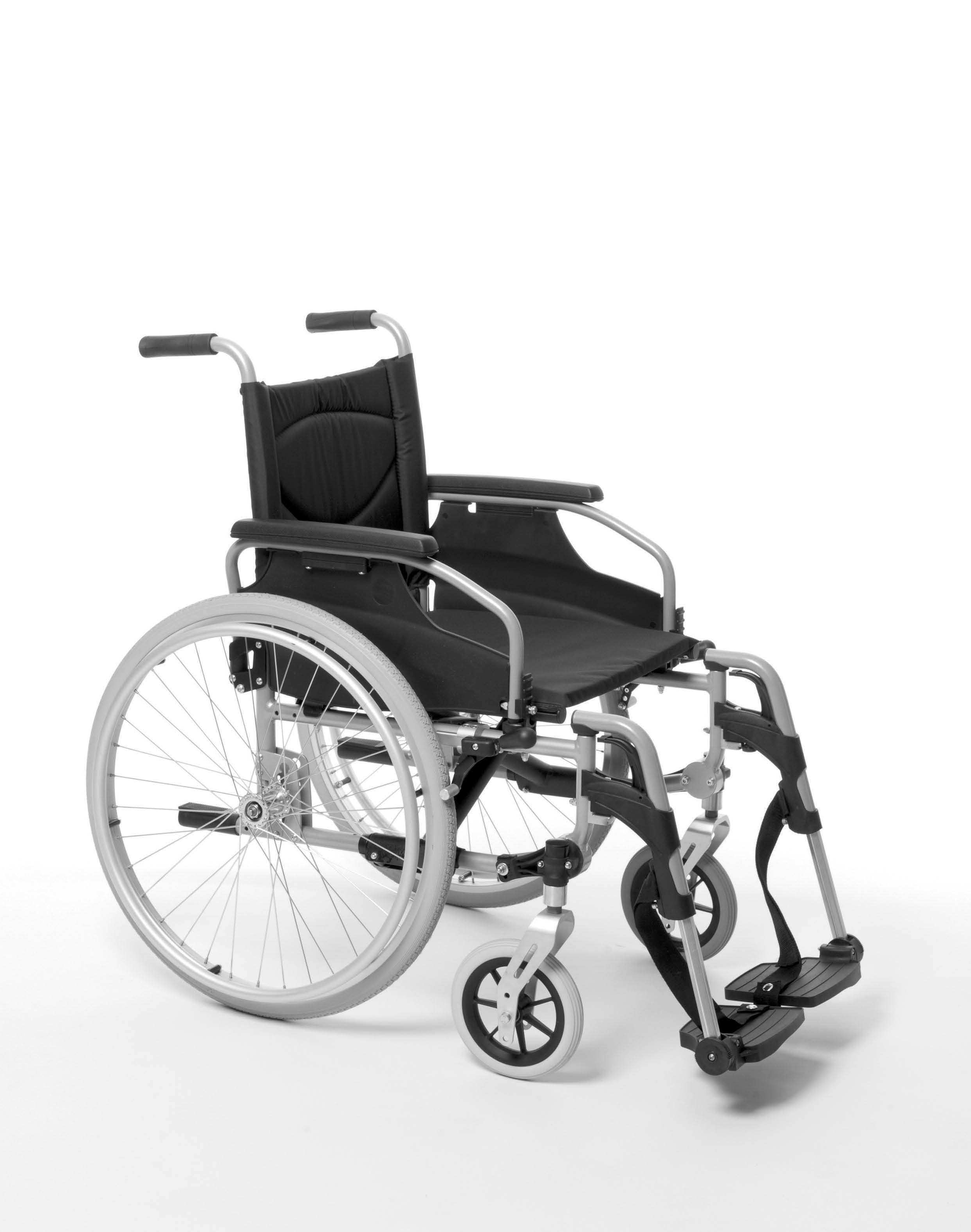 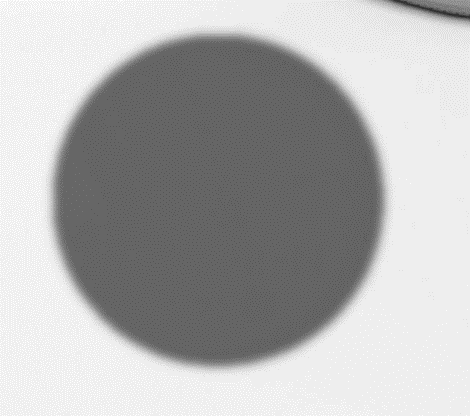 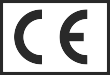 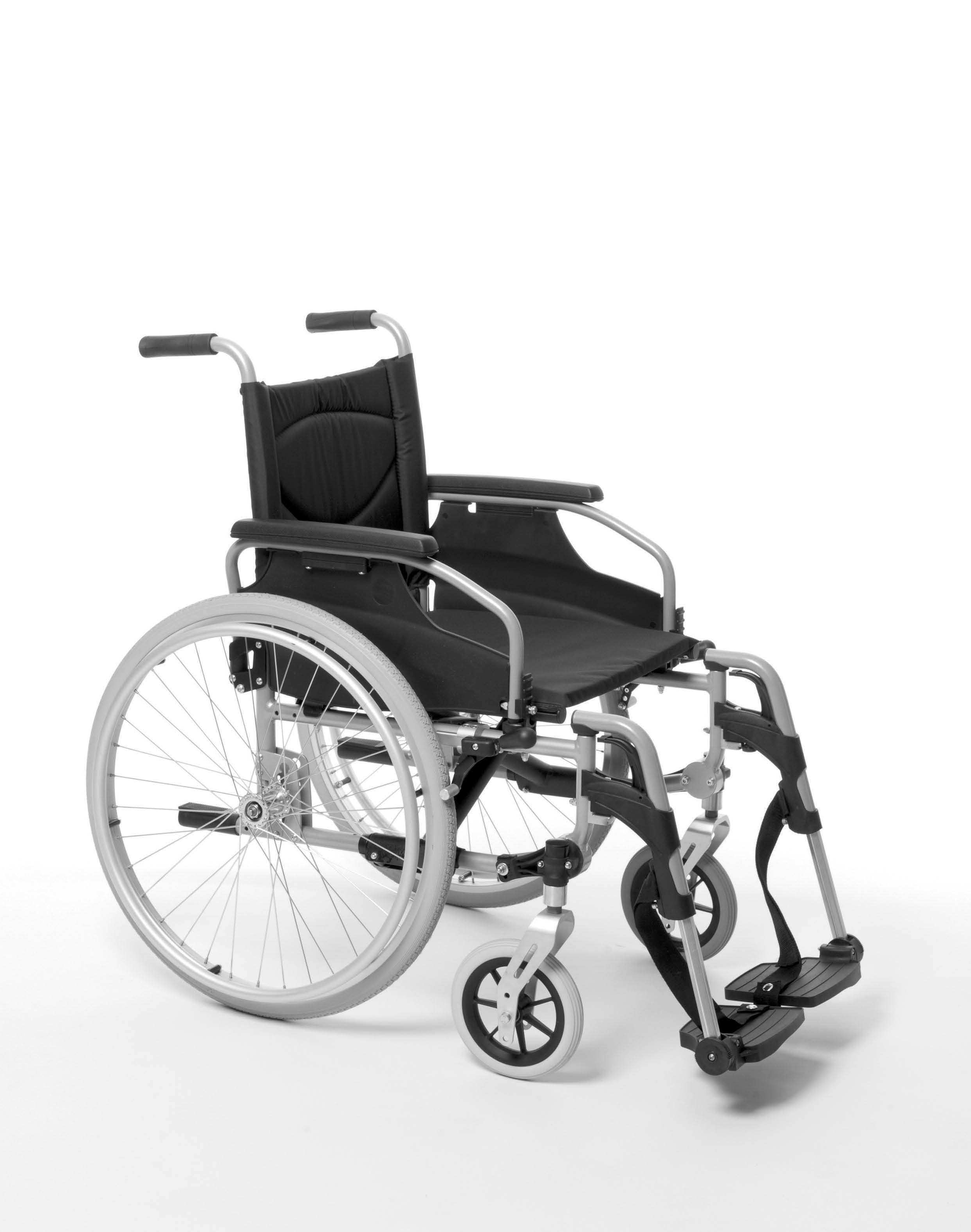 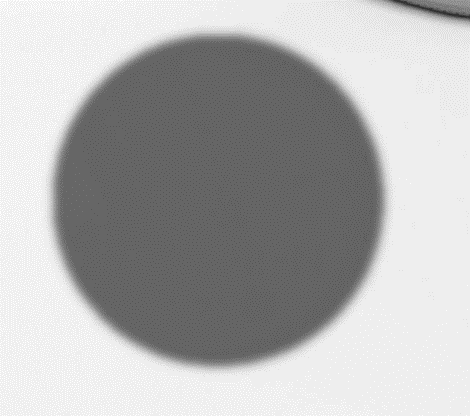 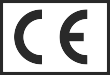 V200N Á V O D   K   O B S L U Z EPokyny pro specializovaného prodejceTento návod k obsluze je součástí produktu a musí být součástí každého prodaného produktu. Verze: C, leden 2011Všechna práva vyhrazena, včetně překladu.Žádné části tohoto návodu nemohou být reprodukovány žádnou formou (tisk, kopírování, mikrofilm či jiným způsobem) bez písemného souhlasu vydavatele, ani zpracovány, duplikovány či distribuovány prostřednictvím elektronických systémů.© N.V. Vermeiren N.V. 2011Obsah	Předmluva	Nejdříve ze všeho bychom Vám rádi poděkovali za Vaši důvěru vyjádřenou výběrem jednoho z našich invalidních vozíků.Invalidní vozíky Vermeiren jsou výsledkem mnohaletého výzkumu a zkušeností. Během vývoje byl kladen důraz především na snadné a praktické použití invalidního vozíku.Očekávaná životnost invalidního vozíku je 8 let a je silně ovlivněna poskytovanou péčí a údržbou vozíku.Tento návod k obsluze Vás seznámí s provozem tohoto invalidního vozíku.Dodržování uživatelských instrukcí a pokynů k údržbě je nezbytnou součástí záručních podmínek.Tento návod obsahuje nejnovější verzi produktu. Společnost Vermeiren si vyhrazuje právo na změny bez povinnosti přizpůsobit či vyměnit předchozí dodané modely.Pokud máte jakékoliv otázky, obraťte se prosím na Vašeho specializovaného prodejce.Určení produktuInvalidní vozík je určen pro jedince s potížemi s chůzí nebo s nemožností chůze. 
Invalidní vozík je určen pro přesun 1 osoby.Invalidní vozík je vhodný pro vnitřní i venkovní použití.Uživatel může invalidní vozík pohánět sám nebo jej může tlačit asistent.Různé typy montáže a příslušenství a modulární konstrukce umožňují plné využití osobami s následujícím postižením:paralýzaztráta končetin (amputace dolní končetiny)vada nebo deformace končetinztuhlé nebo poškozené kloubysrdeční selhání a špatný krevní oběhnarušení rovnováhykachexie (svalová slabost)a také osobami s pokročilým věkem.Při stanovení individuálních požadavků berte v úvahu následující:velikost těla a hmotnost (max. 130 kg)fyzický a psychický stavpodmínky obydlíživotní prostředíInvalidní vozík by se měl používat pouze na povrchu, kde se mohou všechny čtyři kola dotýkat země, a kde je kontakt dostatečný pro rovnoměrné pohánění kol.Doporučujeme si vyzkoušet používání na nerovném povrchu (dlažební kostky, atd.), ve svahu, v zatáčkách a vyzkoušet si překonávání překážek (obrubníky, apod.).Invalidní vozík by se neměl používat jako žebřík, ani pro přepravu těžkých či horkých předmětů.Při používání na rohožích, kobercích či volné podlahové krytině hrozí poškození této krytiny.Používejte pouze schválená příslušenství od společnosti Vermeiren.Výrobce není odpovědný za škodu způsobenou nedostatečným nebo nesprávným servisem nebo nedodržováním pokynů uvedených v tomto manuálu.Dodržování pokynů týkajících se uživatele a údržby jsou v rámci záručních podmínek zásadní.Technické údajeTechnické údaje níže jsou platné pro invalidní vozík ve standardním nastavení.Pokud se používají podnožky/loketní opěrky nebo další příslušenství, tabulkové hodnoty se změní.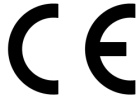 Tabulka 1: Technické údajeMechanický invalidní vozík ( dále jen invalidní vozík) vyhovuje požadavkům uvedených v normách:ISO 7176-8: Požadavky a zkušební metody na statickou únosnost, rázovou pevnost a únavovou pevnost. 
ISO 7176-16: Odolnost čalouněných dílů vůči vznícení.ISO 7176-19: Pojízdné zařízení s koly pro použití jako sedadla v motorových vozidlech.Nákres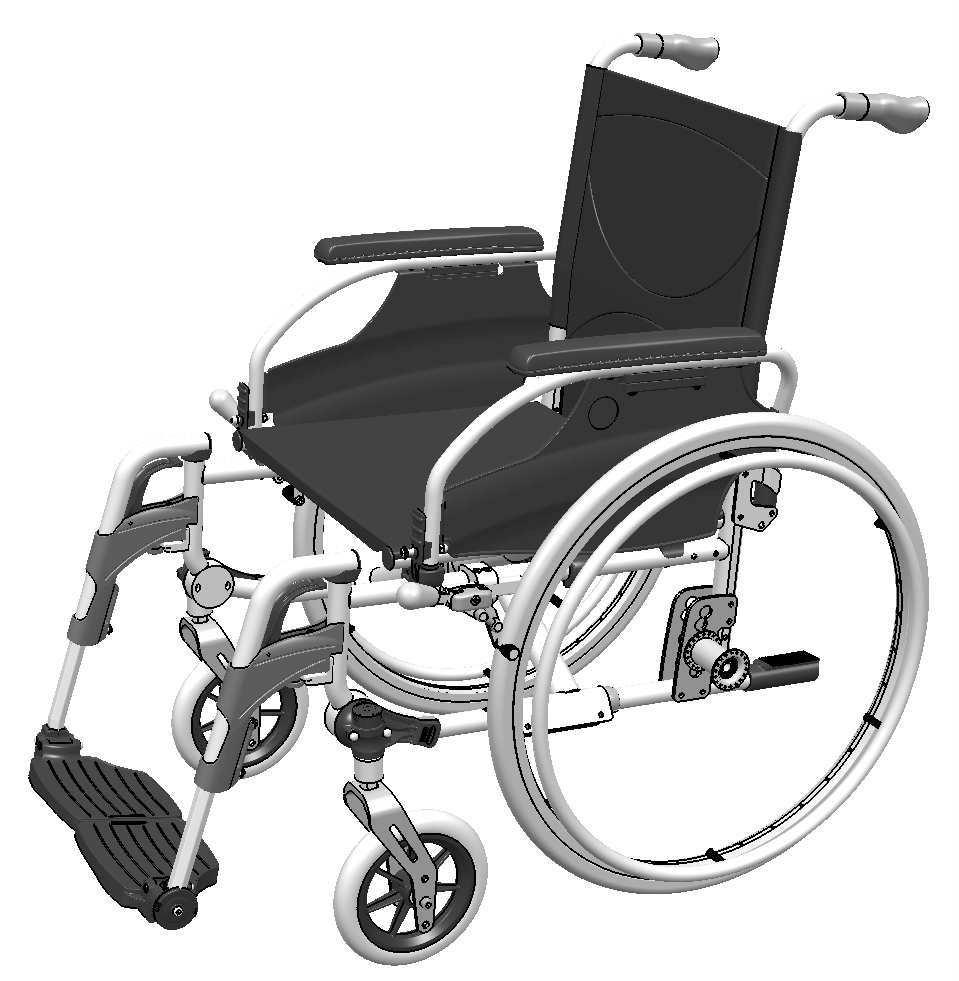 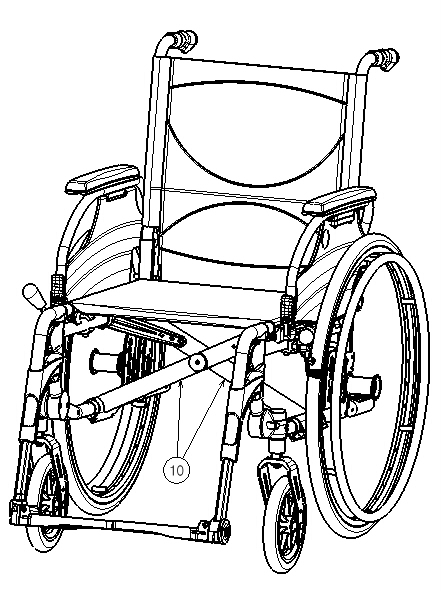 1 = Područky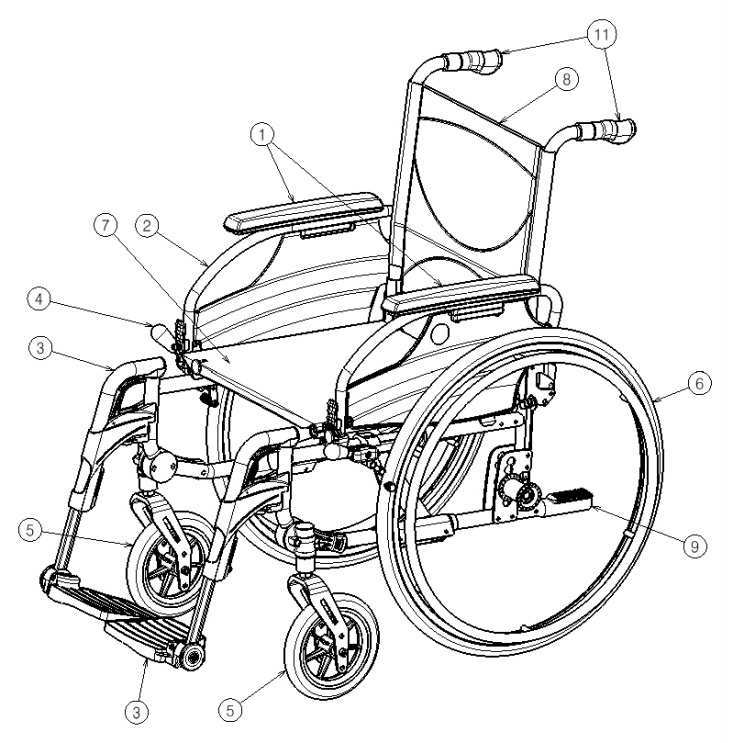 2 = Loketní opěrky 
3 = Podnožky4 = Brzdy5 = Řídicí kola (přední kola) 
6 = Hnací kola (zadní kola) 
7 = Sedačka8 = Zádová opěrka9 = Ochranná gumová krytka
10 = Skládací kříž11 = MadlaPříslušenstvíPro V200 jsou dostupná následující příslušenství:	Loketní opěrky (B02, B03, B04, B05, B66, B66S)	Stupačky/podnožky (B06, B07, B08, BN6, BZ7, BZ8, BZ9, BZ10, BA6, BL6 BK6)Anatomická sedačka (L15, L35, L40)	Prodloužená opěrka(B14)	Anatomická zádová opěrka (L14, L34, L44)	Abdukční klín (B22), Boční peloty(L04)	Opěrka hlavy anatomicky tvarovaná (L55, L58)	Zařízení proti překlopení (B78) pro montáž na spodní zadní část rámu	Bubnové brzdy doprovodu (B74) pro montáž na tlačné rukojeti	Přepravní verze invalidního vozíku (T30)	Sada AMP: posunutí zadních kol	Rychloupínací prvek (B80)	Bezpečnostní pás (B20)	Podložka (B23)	Ochrana výpletu (B85)Popruhy a pásy Neoflex (U01, U73, U74, U75, U76, U78, U79, U80)Ovládání jednou rukou HEM2opěrka zad polohovací 30°Umístění identifikačního štítku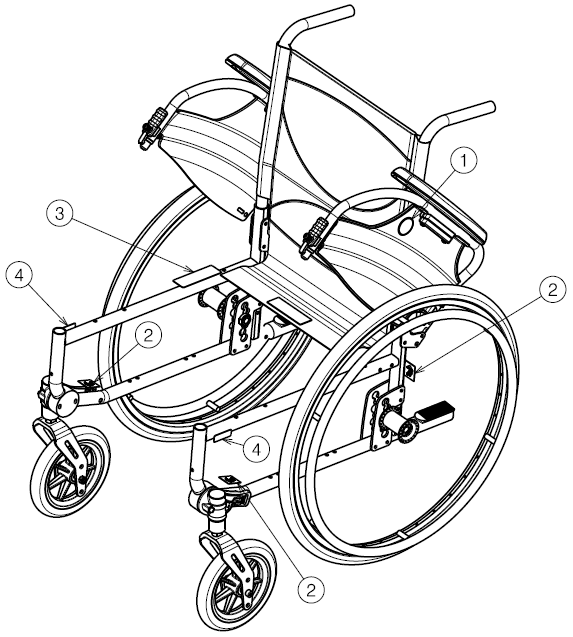 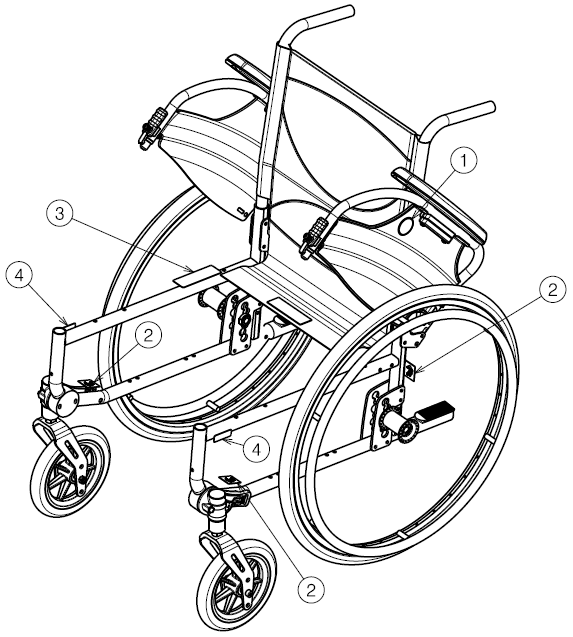 Vysvětlivky symbolů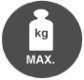 Maximální nosnostPoužití venku i uvnitř 
Ze svahuDo svahu
        Shoda CETato kapitola popisuje každodenní použití. Tyto pokyny jsou určeny pro uživatele a specializovaného prodejce.Mechanický invalidní vozík je od Vašeho specializovaného prodejce dodáván kompletně sestavený.  Pokyny pro specializovaného prodejce k sestavení mechanického invalidního vozíku jsou uvedeny v kapitole 3.Přenášení mechanického invalidního vozíkuNejlepší způsob pro přenášení mechanického invalidního vozíku je využít kola a vozík vézt.Pokud to není možné (např. v případě sejmutí zadních kol pro přepravu v automobilu), pevně uchopte rám v přední části a madla. Pro uchopení mechanického invalidního vozíku nepoužívejte loketní opěrky ani kola.Montáž zadních kol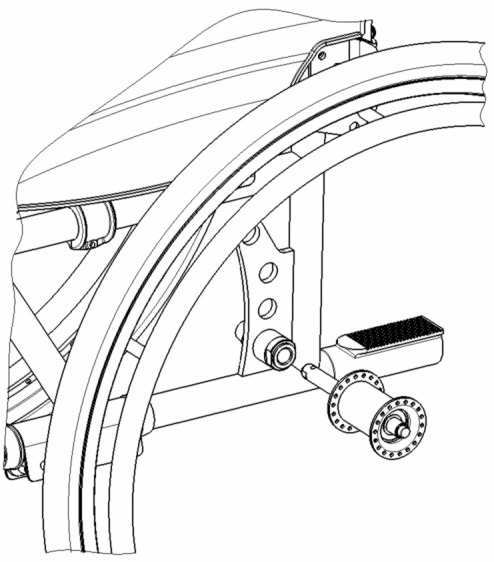 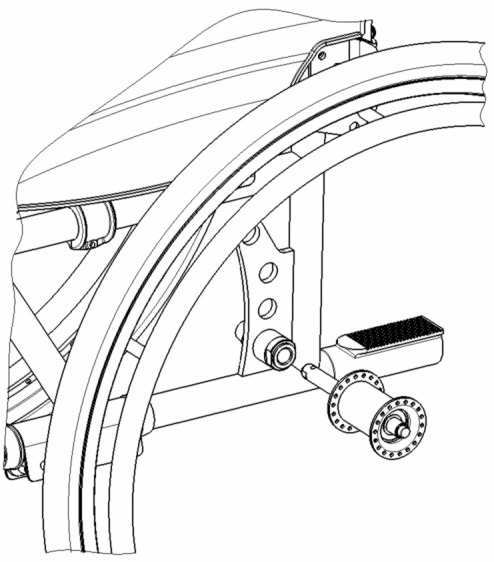 Uchopte zadní kolo a stiskněte tlačítko (1).Držte tlačítko stisknuté a nasaďte zadní kolo na osu, dokud se nezastaví.Uvolněte tlačítko.Zkontrolujte bezpečné uchycení kola.Rozkládání mechanického invalidního vozíkuVÝSTRAHA: Riziko sevření – udržujte prsty mimo pohyblivé části mechanického invalidního vozíku.Postavte se za mechanický invalidní vozík.Pomocí madel rozevřete mechanický invalidní vozík do maximální možné polohy.Postavte se před mechanický invalidní vozík.Zatlačte obě sedací trubky rámu dolů až do fixní polohy.Montáž a demontáž podnožek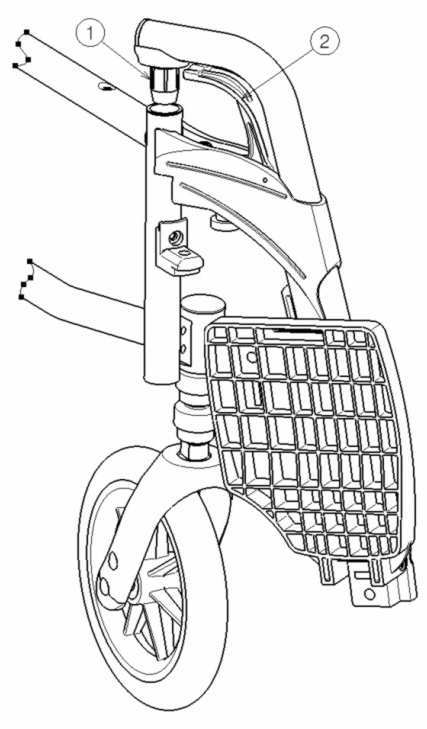 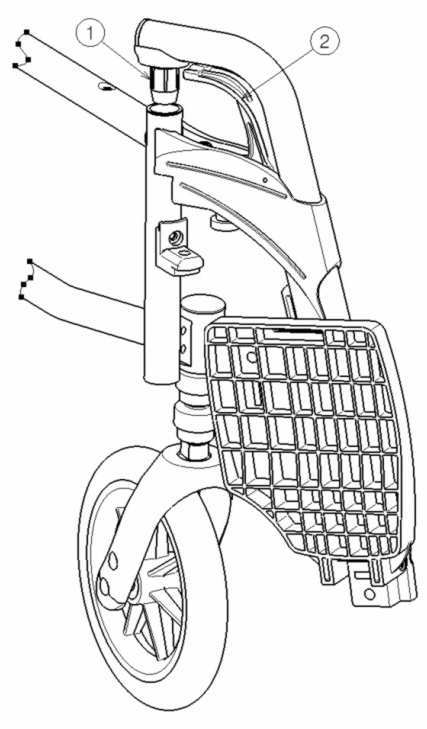 Postup montáže podnožek:Podržte podnožky příčně z vnější strany rámu mechanického invalidního vozíku a vložte plastový čep do trubice (1) do rámu.Otočte podnožky směrem dovnitř, dokud nezacvaknou.Spusťte stupačku směrem dolů.Postup demontáže podnožek:Vytáhněte držadlo (2).Vytočte podnožky do vnější strany od mechanického invalidního vozíku, dokud se neuvolní z vodicího prvku.Vytáhněte podnožky z rámu (1).Ovládání brzdVAROVÁNÍ: Brzdy neslouží ke zpomalování pohybu mechanického invalidního vozíku – brzdy používejte pouze pro zabránění před nežádoucími pohyby mechanického invalidního vozíku.VAROVÁNÍ: Správnou funkci brzd ovlivňuje opotřebení aznečištění kol (voda, olej, bláto, ...) – před každým použitím zkontrolujte stav kol.VAROVÁNÍ: Brzdy jsou nastavitelné a mohou se opotřebovat - před každým použitím zkontrolujte stav brzd.Použití brzd:1.	Zatlačte brzdové páčky směrem vpřed až do zřetelného zacvaknutí.VÝSTRAHA: Nebezpečí nežádoucího pohybu – před uvolněním brzd se ujistěte, že se mechanický invalidní vozík nachází na horizontálním povrchu. Nikdy neuvolňujte obě brzdy současně.Postup uvolnění brzd:Uvolněte jednu brzdu zatáhnutím páčky směrem dozadu.Rukou podržte poháněcí obruč odbrzděného kola.Uvolněte druhou brzdu zatáhnutím páčky směrem dozadu.Montáž a demontáž loketních opěrekLoketní opěrky mechanického invalidního vozíku připevněte podle následujících pokynů.	VÝSTRAHA: Nebezpečí sevření – udržujte prsty, přezky a oděvy mimo spodní stranu loketní opěrky.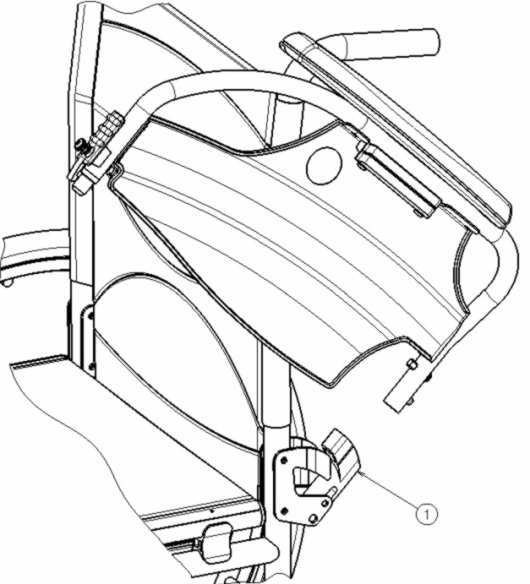 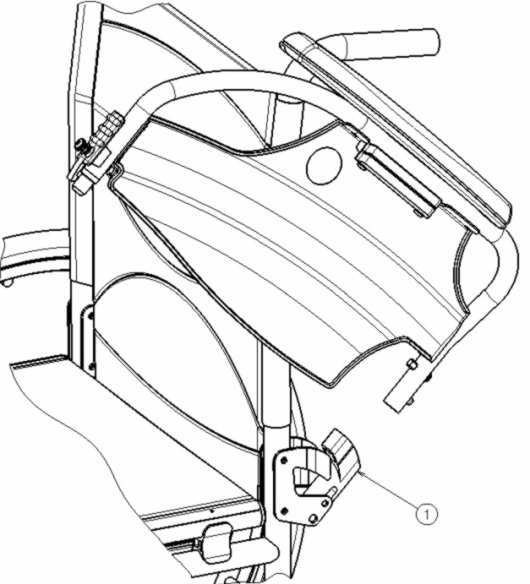 Vsuňte zadní trubici loketní opěrky do rámu vozíku (1).Ujistěte se, že loketní opěrka zacvakne do uzamykacího mechanismu.Sklopte opěrku směrem dopředu.Zacvakněte přední trubici loketní opěrky do rámu vozíku (2).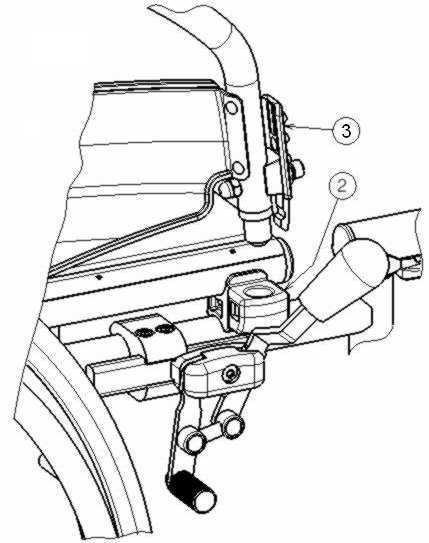 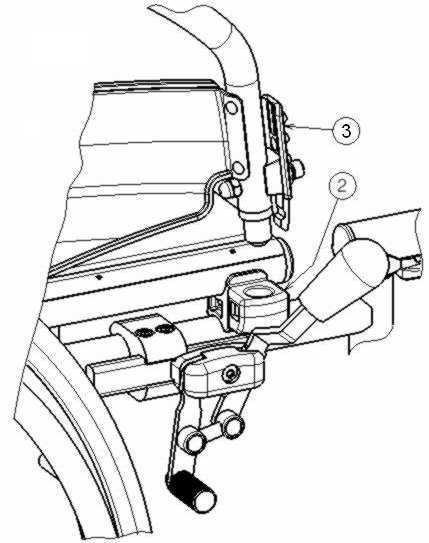 Postup odklopení a sejmutí loketní opěrky: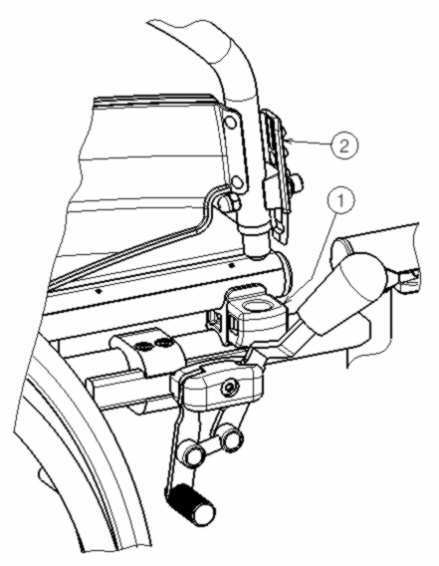 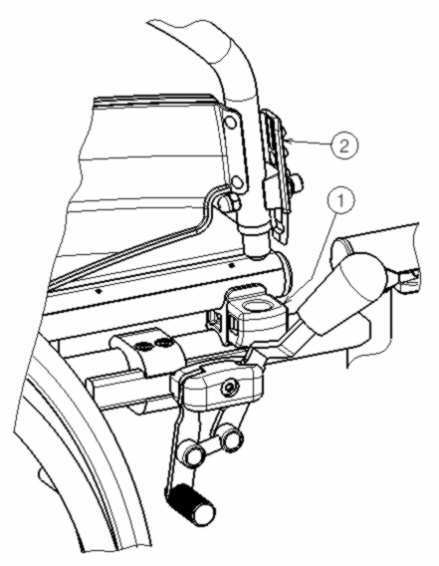 Stiskněte páčku (2) a zatáhněte za přední část opěrky nahoru.Odklopte opěrku směrem dozadu.Pro sejmutí loketní opěrky stiskněte tlačítko (3) a vytáhněte zadní část loketní opěrky z rámu vozíku (4).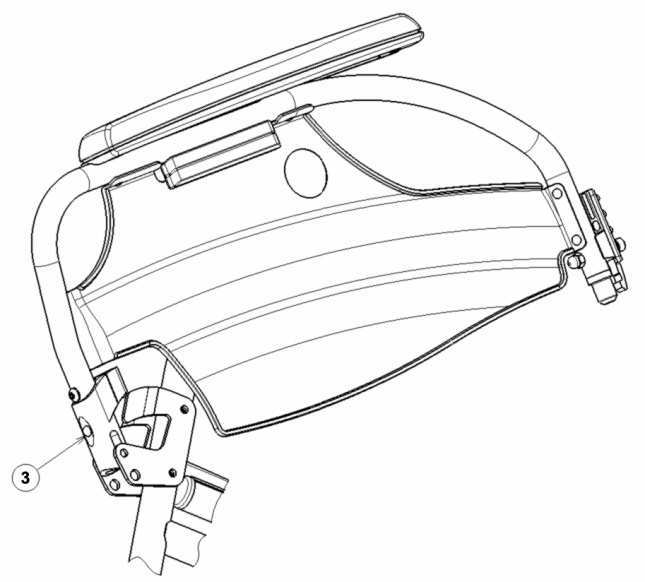 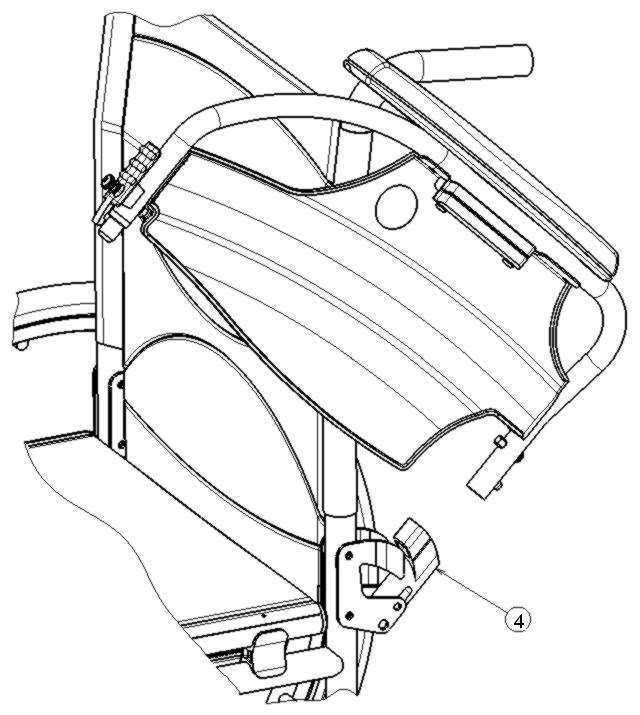 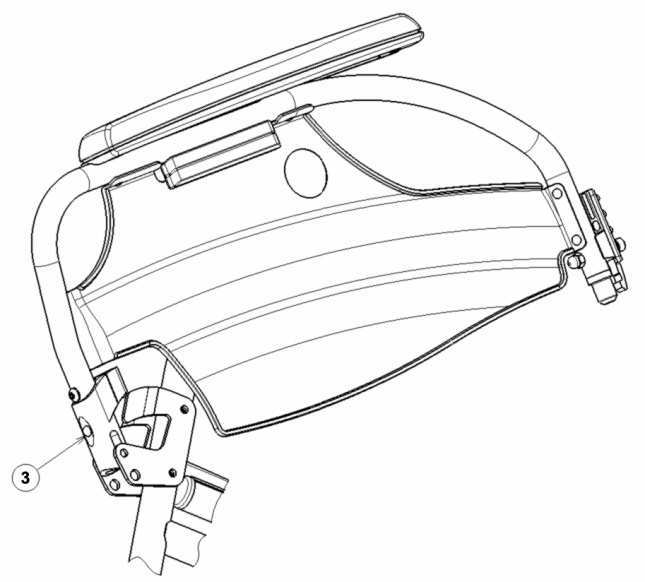 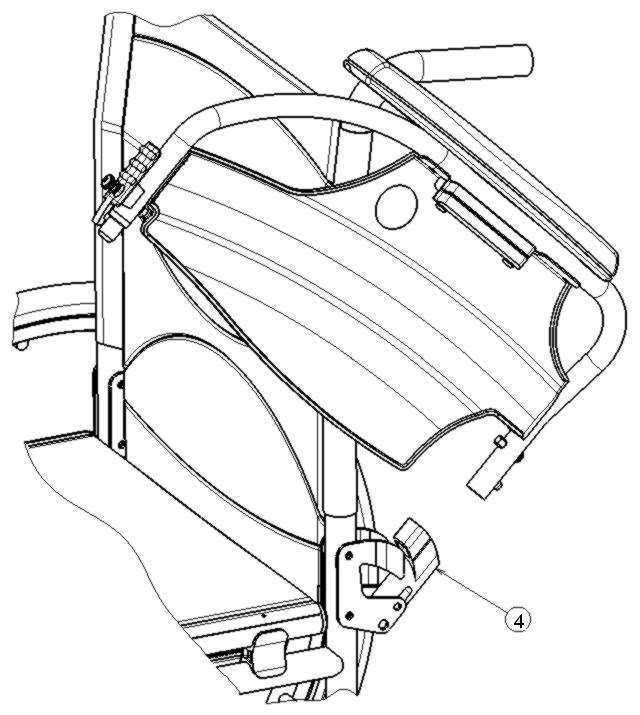 Přesun pacienta do a z invalidního vozíkuVÝSTRAHA: Pokud nemůžete vykonat bezpečný přesun sami, požádejte někoho o pomoc.VÝSTRAHA: Nebezpečí překlopení invalidního vozíku – nestoupejte na stupačky.Umístěte mechanický invalidní vozík co nejblíže k židli, gauči nebo posteli, ze které/na kterou má pacient nasednout.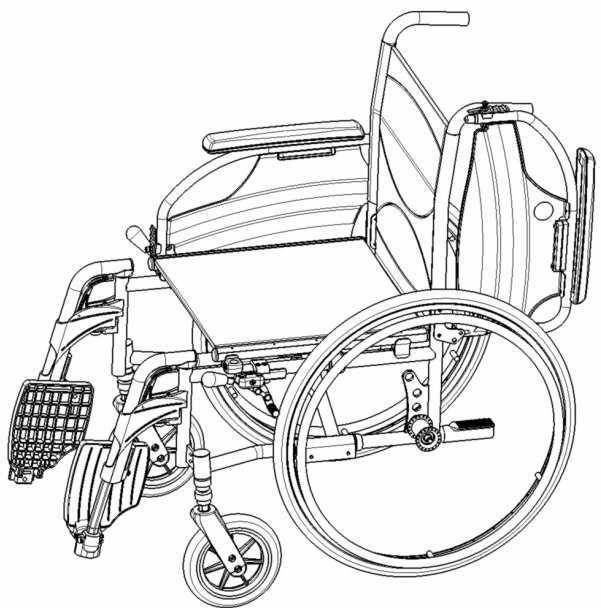 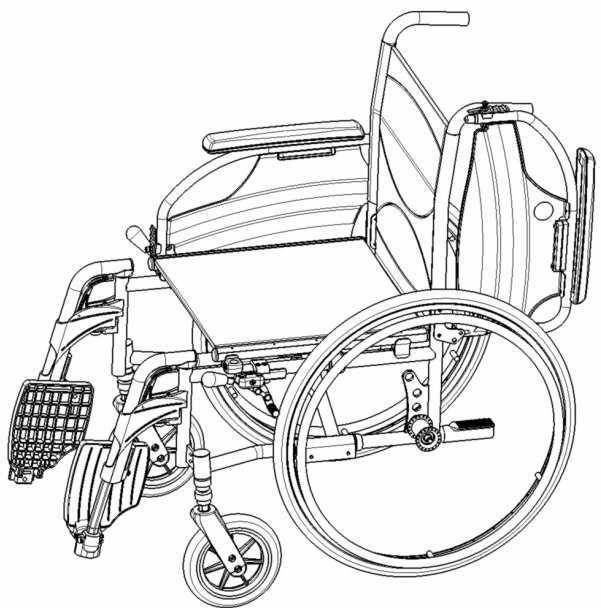 Ověřte, že jsou obě brzdy mechanického invalidního vozíku zajištěné.Odklopte stupačky směrem nahoru, aby se na ně nedalo našlápnout.Pokud přesun probíhá na boku mechanického invalidního vozíku, odklopte loketní opěrku na dané straně směrem nahoru. (viz kapitola 2.6)Proveďte přesun na/z mechanického invalidního vozíku.Správná poloha mechanického invalidního vozíkuDoporučení pro komfortní používání mechanického invalidního vozíku:Dejte svá záda co nejblíže k zádové opěrce.Ujistěte se, že máte horní část nohou v horizontální poloze – v případě potřeby upravte délku podnožek. (viz kapitola 3.6)Jízda v mechanickém invalidním vozíkuVAROVÁNÍ: Nebezpečí sevření – předcházejte zachycení prstů do výpletu kola.VAROVÁNÍ: Nebezpečí sevření – opatrně projíždějte zúženými prostory (např. dveře).VAROVÁNÍ: Nebezpečí popálení – buďte opatrní při jízdě v teplém nebo studeném prostředí(slunce, extrémní chlad, sauny, atd.) po delší čas a při dotyku – povrchy přijímají okolní teplotu.Uvolněte brzdy.Uchopte obě poháněcí obruče v jejich nejvyšší poloze.Nakloňte se vpřed a zatlačte poháněcími obručemi směrem vpřed až do natažených paží.Vraťte se pažemi dozadu směrem k horní straně poháněcích obručí a pohyb opakujte.Pohyb ve svahuVAROVÁNÍ: Kontrolujte svoji rychlost – ve svahu se pohybujte co nejpomaleji.VAROVÁNÍ: Berte na vědomí schopnosti vašeho asistenta – pokud váš asistent není dostatečně zdatný pro ovládání mechanického invalidního vozíku, aktivujte brzdy.VAROVÁNÍ: Nebezpečí překlopení – nakloňte se vpřed pro přesunutí těžiště dopředu za účelem získání lepší stability.Mějte zapnutý bezpečnostní pás, pokud je k dispozici u invalidního vozíku.Nejezděte příliš vysoko do svahu. Maximální sklony svahu (nahoru a dolů) jsou uvedeny v tabulce 1.Při jízdě ve svahu požádejte o pomoc asistenta.Nakloňte se vpřed pro přesunutí těžiště dopředu.Překonávání schodů či obrubníkůJízda z obrubníku nebo ze schodu dolůSjíždění nízkých obrubníků lze provést popředu. Ujistěte se, že se podnožky nedotknou země.Zkušený uživatel může překonávat malé schody nebo obrubníky sám.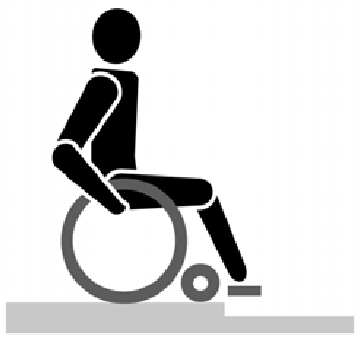 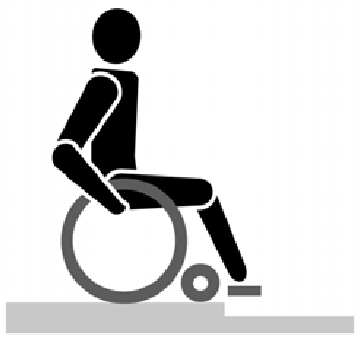 VAROVÁNÍ: Nebezpečí překlopení – pokud s vaším mechanickým invalidním vozíkem nemáte dostatečné zkušenosti, požádejte o pomoc asistenta.Přeneste těžiště na zadní kola pro snížení zátěže na předních kolech.Sjeďte z obrubníku. Vyšší obrubníky můžete překonat popředu s pomocí asistenta:Požádejte asistenta, aby mechanický invalidní vozík naklonil mírně dozadu.Sjeďte z obrubníku po zadních kolech.Postavte mechanický invalidní vozík zpět na čtyři kola.Zkušený uživatel může vyšší obrubníky překonávat sám.  Nejlépe to jde pozadu.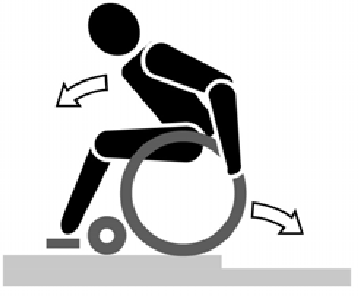 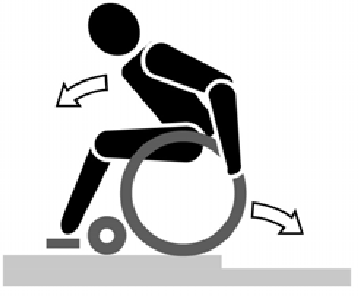 Otočte mechanický invalidní vozík zadními koly směrem k obrubníku.Nakloňte se vpřed pro přesunutí těžiště dopředu.Přibližte se s vozíkem k obrubníku.Pomocí poháněcích obručí kontrolovaně sjeďte mechanickým invalidním vozíkem z obrubníku.Jízda do schodu nebo na obrubník.Postup jízdy do schodu nebo na obrubník s pomocí asistenta:Ujistěte se, aby se podnožky nedotkly obrubníku.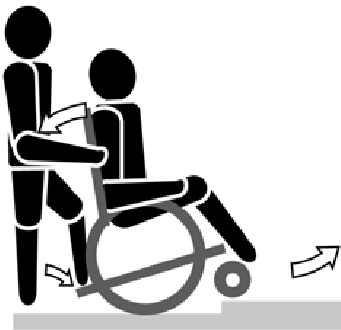 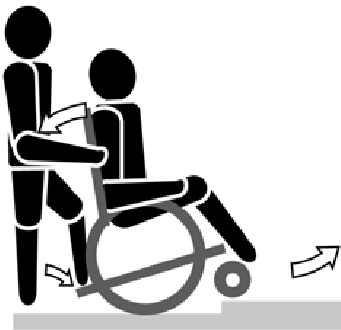 Požádejte asistenta, aby naklonil mechanický invalidní vozík směrem vzad, tak akorát, aby přední kola mohla najet na obrubník.Nakloňte se dozadu pro přesunutí těžiště nad zadní kola.Najeďte předními koly na obrubník.Najeďte zadními koly mechanického invalidního vozíku na obrubník.Na vyšší obrubníky se najíždí pozadu:Otočte mechanický invalidní vozík zadními koly směrem k obrubníku.Nakloňte se dozadu pro přesunutí těžiště nad zadní kola.Požádejte asistenta, aby s mechanickým invalidním vozíkem najel na obrubník.Vraťte se do běžné polohy na mechanickém invalidním vozíku.Zkušený uživatel může obrubníky překonávat sám:VAROVÁNÍ: Nebezpečí překlopení – pokud s vaším mechanickým invalidním vozíkem nemáte dostatečné zkušenosti, požádejte o pomoc asistenta.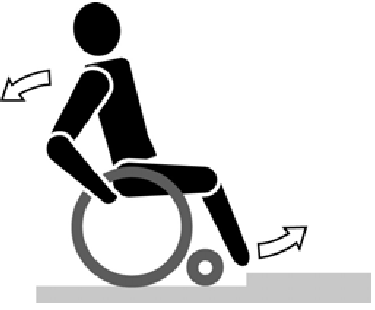 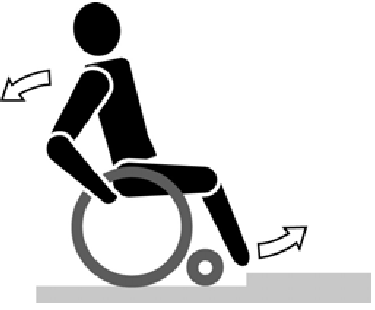 Přijeďte k obrubníku.Ujistěte se, že se podnožky nedotknou obrubníku.Nakloňte se vzad a držte rovnováhu na zadních kolech.Najeďte předními koly na obrubník.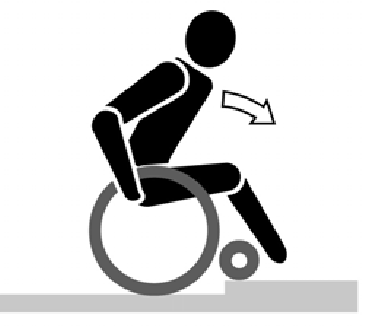 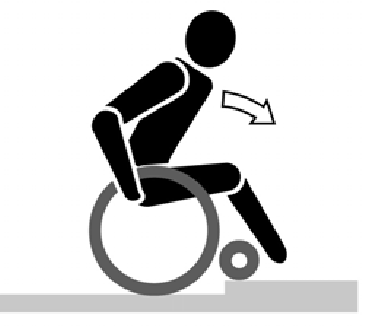 Nakloňte se vpřed pro získání větší stability.Najeďte zadními koly na obrubník.Po schodechK jízdě po schodech s mechanickým invalidním vozíkem se vztahují následující pravidla:VAROVÁNÍ: Nebezpečí překlopení – při jízdě po schodech se vyžadují vždy 2 asistenti.Sundejte podnožky.Jeden asistent nakloní mechanický invalidní vozík mírně dozadu.Druhý asistent uchopí přední část rámu.Buďte klidní, vyvarujte se náhlým pohybům a své ruce mějte uvnitř vozíku.Po schodech jeďte po zadních kolech vozíku.Po zdolání schodů opět nasaďte podnožky.Skládání mechanického invalidního vozíkuVÝSTRAHA: Nebezpečí sevření – neumisťujte prsty mezi komponenty  mechanického invalidního vozíku.Složte nebo sundejte stupačky (viz kapitola 2.4).Uchopte sedadlo za přední a zadní část a vytáhněte jej.Sejmutí kolPro usnadnění přepravy mechanického invalidního vozíku lze sejmout zadní kola:Ujistěte se, že jsou brzdy deaktivované.Položte mechanický invalidní vozík na bok tam, kde chcete sejmout kolo.Stiskněte tlačítko (1) ve středu osy kola.Vytáhněte kolo z rámu.Přeprava v autěVAROVÁNÍ: Nebezpečí zranění – dohlédněte na to, aby byl mechanický invalidní vozík řádně uchycen, aby se předešlo zranění cestujících při nehodě či náhlém zabrzdění.VAROVÁNÍ: Nebezpečí zranění – pro zabezpečení mechanického invalidního vozíku a cestujícího NIKDY nepoužívejte stejný bezpečnostní pás.Sundejte podnožky a příslušenství.Bezpečně uložte podnožky a příslušenství.Pokud je to možné, složte mechanický invalidní vozík a sundejte kola.Umístěte vozík do zavazadlového prostoru.Pokud prostor pro cestující a invalidní vozík NENÍ oddělený, upevněte rám vozíku bezpečně k vozidlu. Můžete použít bezpečnostní pásy vozidla.Použití mechanického invalidního vozíku jako sedadla v motorovém vozidleVAROVÁNÍ: Mechanický invalidní vozík prošel crash testy podle ISO 7176-19: 2008 a jako takový byl navržen a testován pro použití pouze jako sedadlo v motorových vozidlech umístěné ve směru jízdy.VAROVÁNÍ: Samotný pánevní pás mechanického invalidního vozíku není vhodný pro použití jako zádržný systém pro cestující.Mechanický invalidní vozík je testován pomocí čtyřbodového upínacího systému a tříbodového zádržného systému.Kdykoliv je to možné, použijte sedadlo vozidla a mechanický invalidní vozík uložte do úložného prostoru. Postup zajištění mechanického invalidního vozíku v motorovém vozidle:zkontrolujte, zda je vozidlo vybaveno vhodným upínacím systémem pro mechanický invalidní vozík a zádržným systémem pro cestující, který odpovídá ISO 10 542.Zkontrolujte, že jsou komponenty mechanického invalidního vozíku připoutány a zádržný systém pro cestující není opotřebený, znečištěný nebo poškozený.Pokud vozík disponuje funkcí naklonění sedadla a / nebo zádové opěrky, ujistěte se, že uživatel invalidního vozíku sedí maximálně v přímé poloze. Pokud toto stav uživatele neumožňuje, mělo by být provedeno posouzení rizik za účelem hodnocení bezpečnosti uživatele během přepravy.Oddělejte veškeré příslušenství, jako jsou podnosy a respirační vybavení, a bezpečně je zajistěte.Invalidní vozík umístěte ve směru jízdy a centrálně mezi úchyty kolejnice připevněné k podlaze vozidla.Ujistěte se, že se ve vyznačené zóně kolem uživatele invalidního vozíku nenachází žádné pevné části vozidla.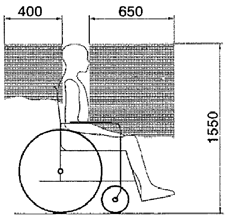 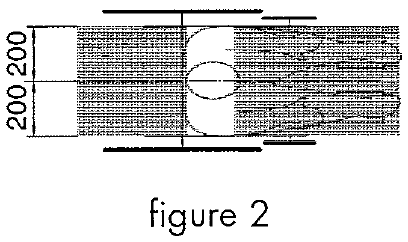 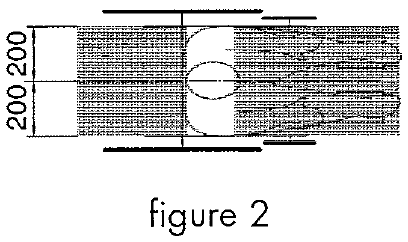 Obrázek 1	                    Obrázek 2  Zapněte přední bezpečnostní popruhy na vyznačeném místě podle pokynů výrobce pásového systému. (Obrázek 3)Toto místo je na invalidním vozíku označeno symbolem. (Obrázek 4)Popojeďte invalidním vozíkem dozadu, dokud se přední popruhy nevypnou.Aktivujte brzdu invalidního vozíku.Zapněte zadní bezpečnostní popruhy na vyznačeném místě podle pokynů výrobce pásového systému. (obrázek 3)Toto místo je na invalidním vozíku označeno symbolem. (obrázek 4)	 Obrázek 4	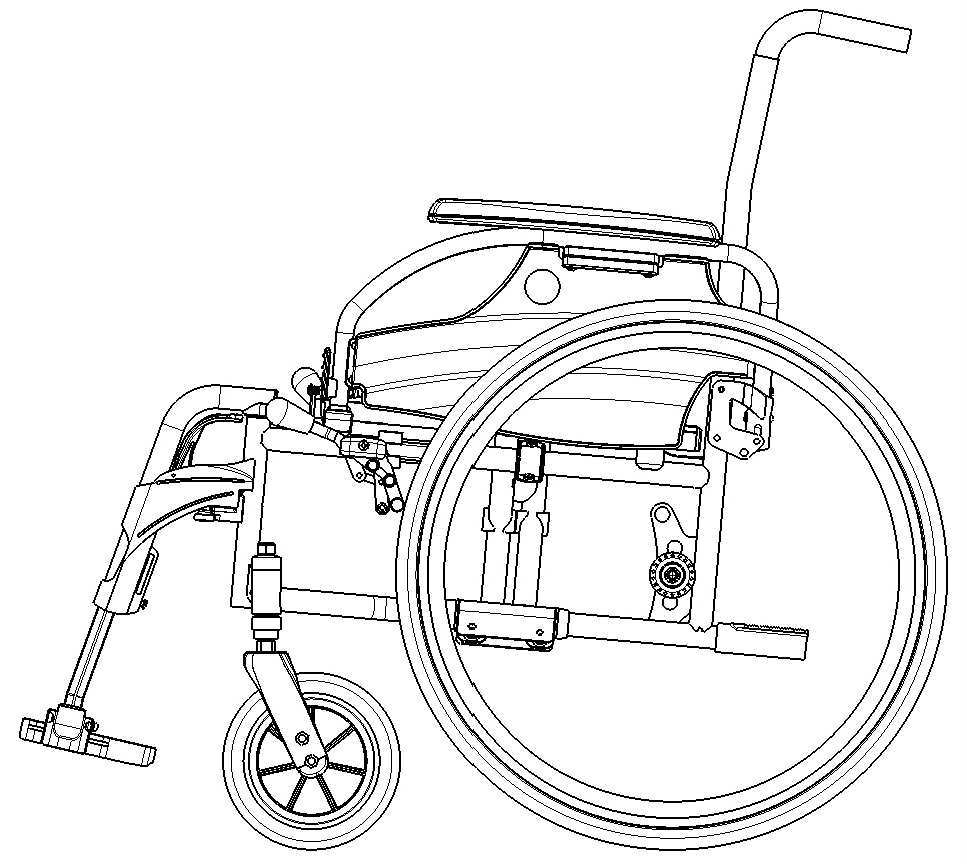 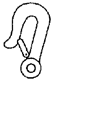 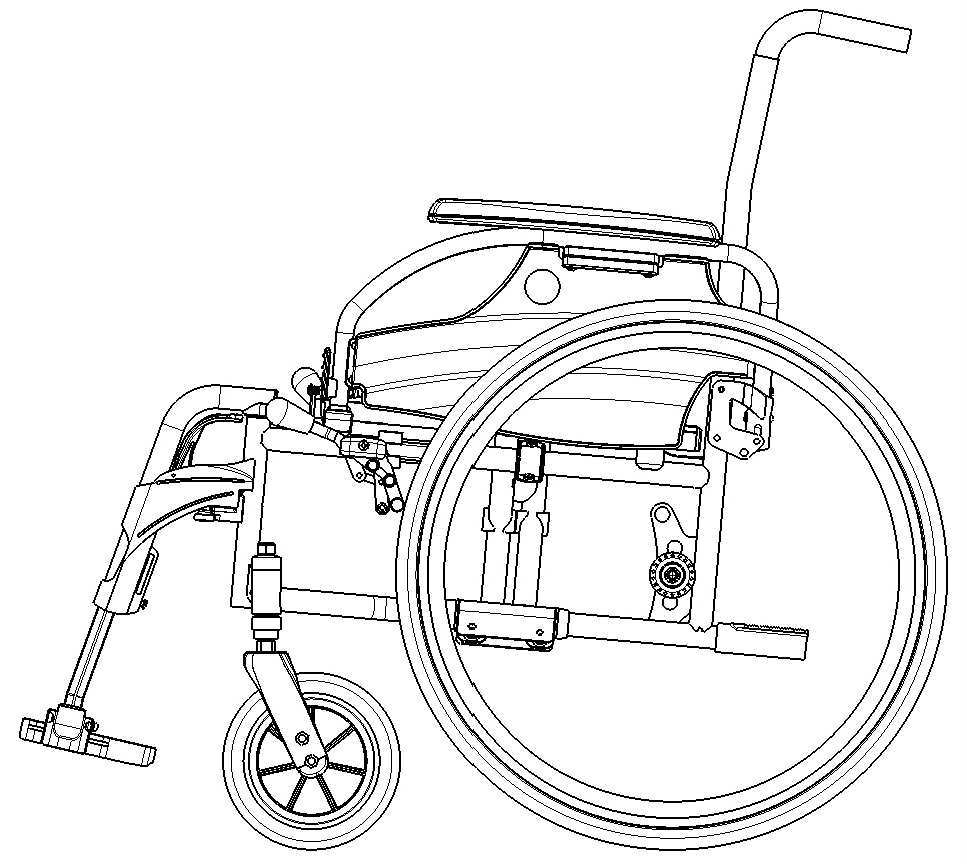 obrázek 3Postup zabezpečení uživatele invalidního vozíku:Sundejte obě loketní opěrky.Pokud máte k dispozici pánevní pás k invalidnímu vozíku, připevněte jej.Upevněte pásy zádržného systému pro cestujícího podle pokynů výrobce pásového systému.Pánevní vás mějte nasazený nízko přes přední část pánve tak, aby tady byl úhel pánevního pásu v preferované zóně 30 ° až 75 ° od horizontální roviny, jak je vyobrazeno níže.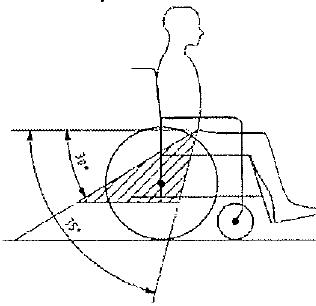 Preferované zóně je žádoucí strmější (vyšší) úhel.Nastavte pás pevně podle pokynů výrobce pásového systému a v souladu s pohodlím uživatele.Zajistěte, že je zádržný pás připojen přímo ke kupujícímu bodů vozidla, že v něm nejsou pozorovatelné žádné záhyby, například u osy zadního kola.Pokud je to třeba, nainstalujte loketní opěrky. Ujistěte se, že pásy nejsou překroucené nebo mimo tělo komponent invalidního vozíku, jako jsou loketní opěrky nebo kola.Pásy nesmí být vedeny přes části vozíku, jako jsou područky či kola                           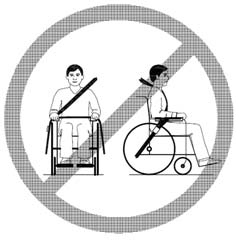 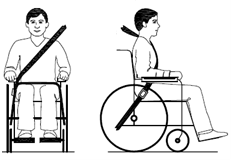 	Pásy nesmí být vedeny přes části vozíku, jako jsou područky či kolaPokyny v této kapitole jsou určené pro specializované prodejce.Nastavení vozíku Vermeiren V200 bylo navrženo s minimálním množstvím náhradních dílů. Není tedy nutné skladovat náhradní díly navíc.Pro nalezení blízkého servisního střediska nebo specializovaného prodejce kontaktujte nejbližší pobočku Vermeiren. Seznam poboček Vermeiren je uveden na poslední straně tohoto návodu.VAROVÁNÍ: Riziko nebezpečného nastavení – řiďte se pouze nastaveními uvedenými v tomto návodu.VAROVÁNÍ: Variace povolených nastavení může změnit stabilitu vašeho invalidního vozíku (naklonění dozadu nebo do boku).NástrojePro nastavení invalidního vozíku jsou vyžadovány následující nástroje.Sada maticových klíčů ve velikostech 7 až 22Sada imbusových klíčů ve velikostech 3 až 8Šroubováky ve velikostech 4 a 5Křížový šroubovákZpůsob doručeníBalení s invalidním vozíkem Vermeiren V200 obsahuje:1 rám s loketními opěrkami, zadními a předními koly (standardní dodávka, výška sedadla: 500 mm, náklon sedadla: 5°)1 pár podnožekNástrojeNávod k obsluzePříslušenstvíNastavení výšky a náklonu sedadlaSedadlo invalidního vozíku Vermeiren V200 je nastavitelné výškově ve 4 polohách a úhlově v 5 polohách (0°-2,5°-5°-7,5°- -10°) změnou polohy kol. Každé výšce a úhlu (náklonu) odpovídá různé nastavení předních a zadních kol.Shrnutí různých výšek sedadla se standardním sklonem sedadla 5° je uvedeno v tabulce níže.Tabulka 2: Výšky sedadla při náklonu sedadla 5°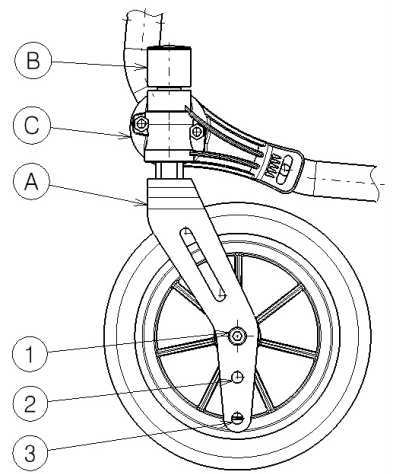 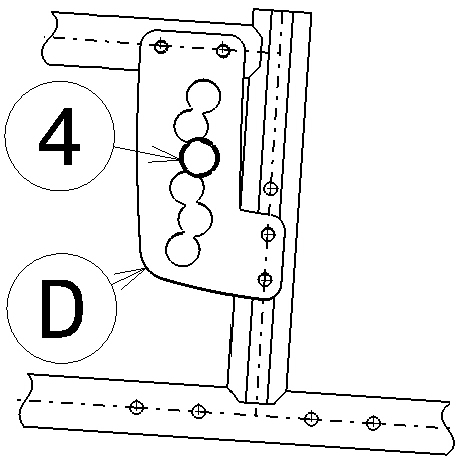 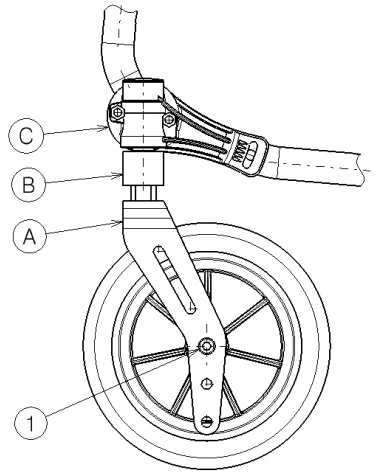 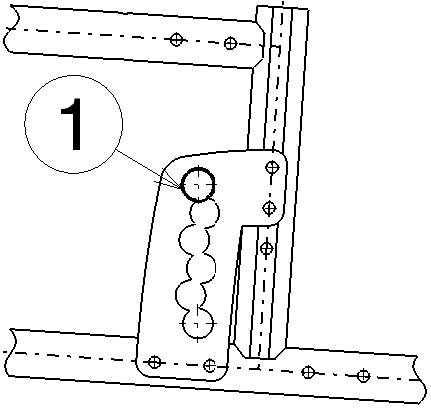 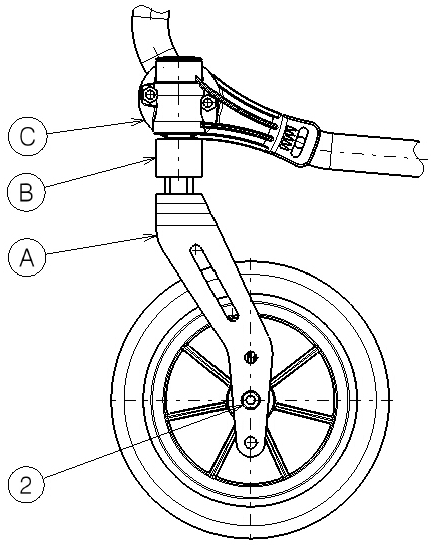 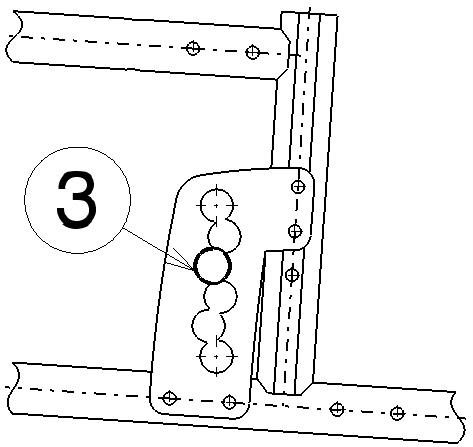 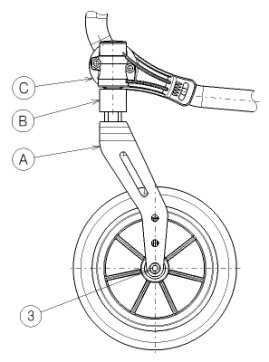 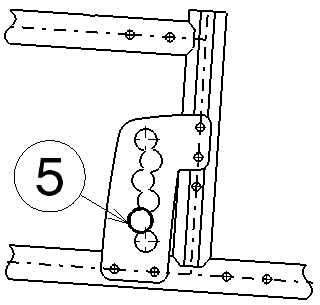 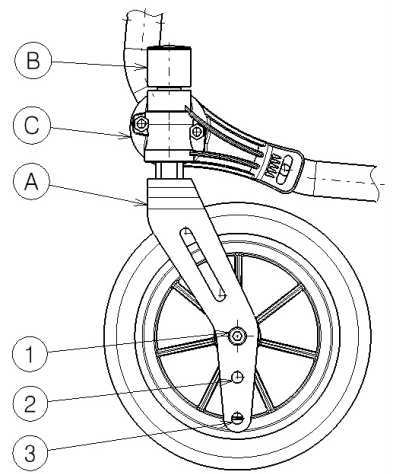 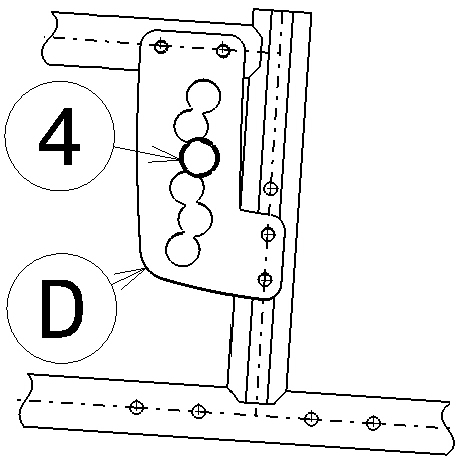 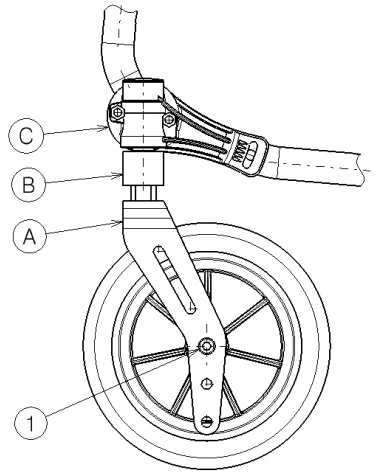 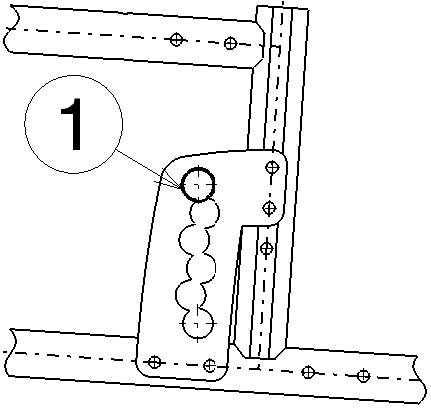 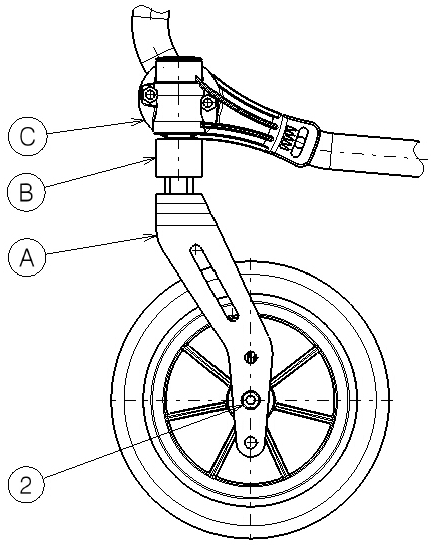 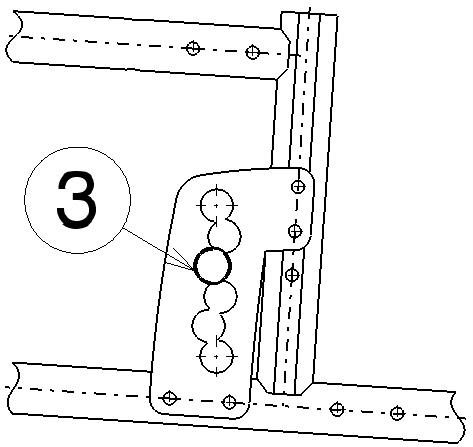 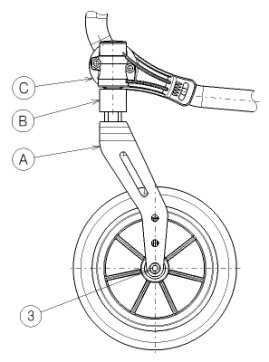 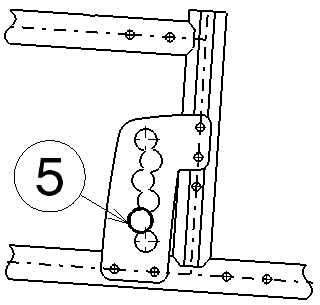 Přední kolo	Destička osy zadních kolVýška sedadla 440 mmVýška sedadla 470 mmVýška sedadla 500 mm (standardní)Výška sedadla 530 mmPostup změny výšky sedadla:Sundejte zadní kola (viz kapitola 2.13).Odšroubujte pouzdro osy zadních kol z destičky osy Ⓓ.Vložte pouzdro osy do správného otvoru destičky osy, viz Tabulka 2 a předchozí obrázky.Zkontrolujte, zda je pouzdro osy dobře utažené.Uvolněte otočné osy Ⓐ předních kol.Umístěte přední kolečka do správného otvoru přední vidlice (tabulka 2).Umístěte pouzdro podle tabulky 2.Nainstalujte otočné osy Ⓐ předních kol a utáhněte je. Zkontrolujte pnutí otočné osy Ⓐ, aby se otáčela hladce, ale nesmí mít vůli.Nasaďte zadní kola.Pokud jsou otočné osy předních kol instalované správně, jsou kolmo vůči zemi. Toto zkontrolujte.Nastavte brzdy podle kapitoly 3.5.U dalších kombinací úhlu a výšky sedadla použijte výše uvedený postup pro nastavení přední vidlice a destičky osy do správné kombinace poloh.Pokud nenajdete tu správnou kombinaci, můžete vždy kontaktovat společnost Vermeiren. Zkontrolujte, zda jsou otočné osy kolmé vůči zemi. Pokud je to nezbytné, podle postupu níže nastavte náklon kolečka:Uvolněte 3 šrouby pomocí imbusového klíče vel. 5.Nastavte náklon kolečka do požadovaného úhluUtáhněte 3 šrouby.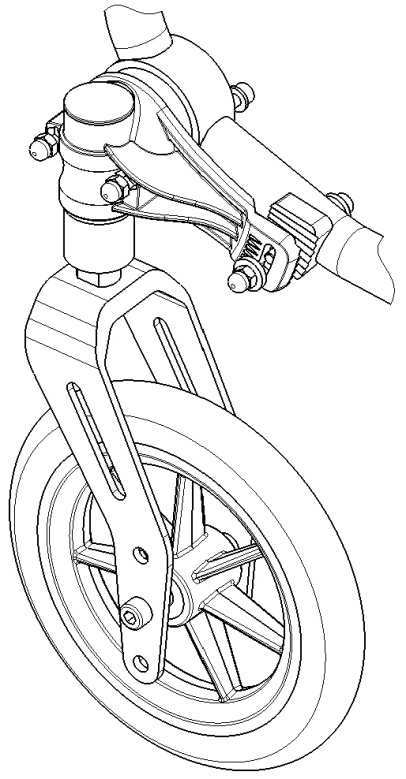 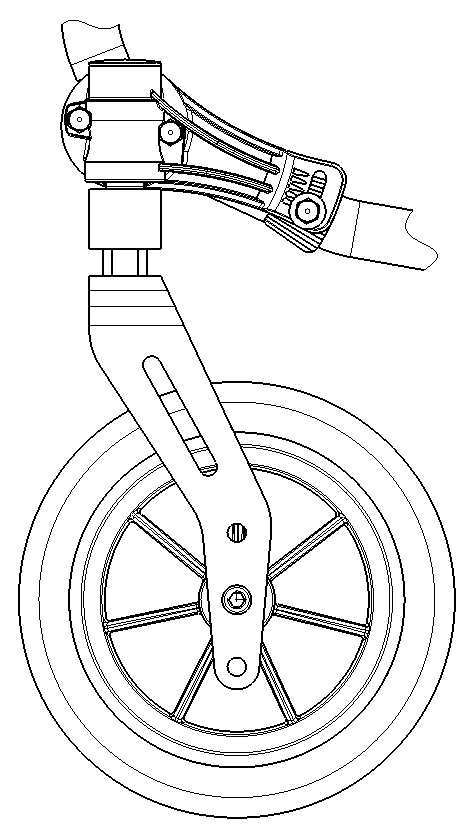 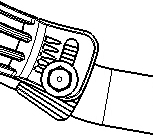 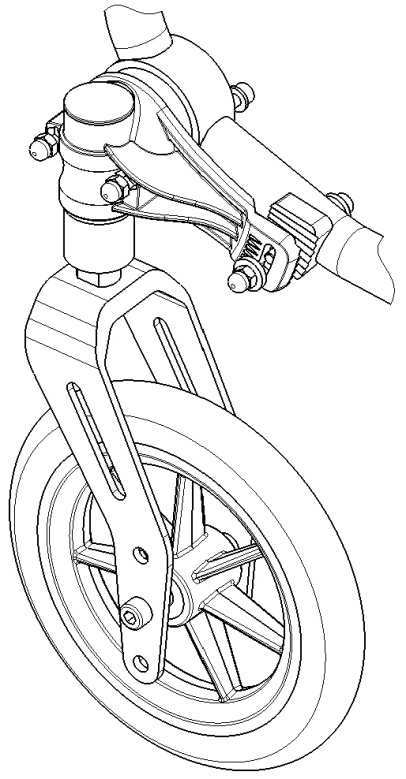 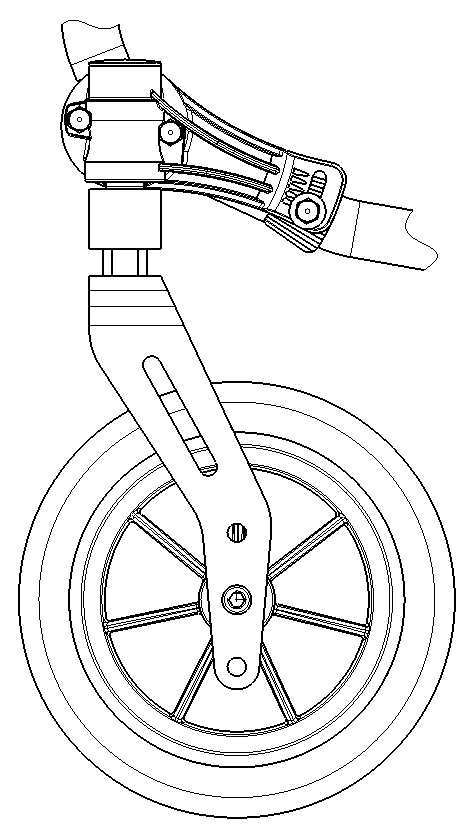 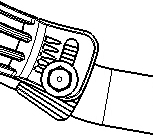 Nastavení hloubky sedadlaHloubka sedadla invalidního vozíku Vermeiren V200 má dvě polohy prostřednictvím nastavení kříže.Tabulka 3: Hloubka sedadla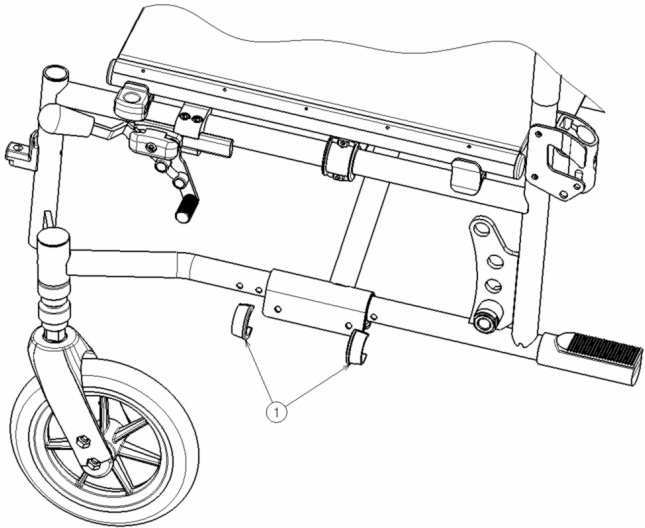 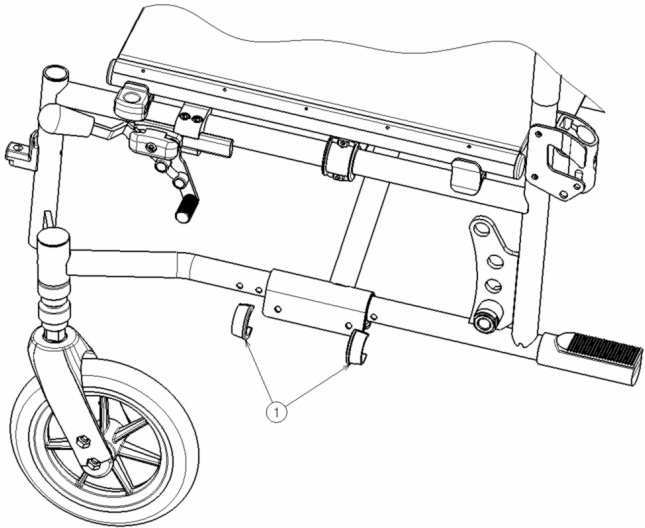 Postup změny hloubky sedadla:Sundejte obě svorky (1).Posuňte kříž do požadované polohy (viz tabulka 3).Svorky opět nasaďte (1).Nastavení brzdVAROVÁNÍ: Nebezpečí zranění – brzdy může nastavit pouze váš specializovaný prodejce.Při nastavení brzd dodržujte následující pravidla:Nainstalujte kola podle kapitoly 2.2.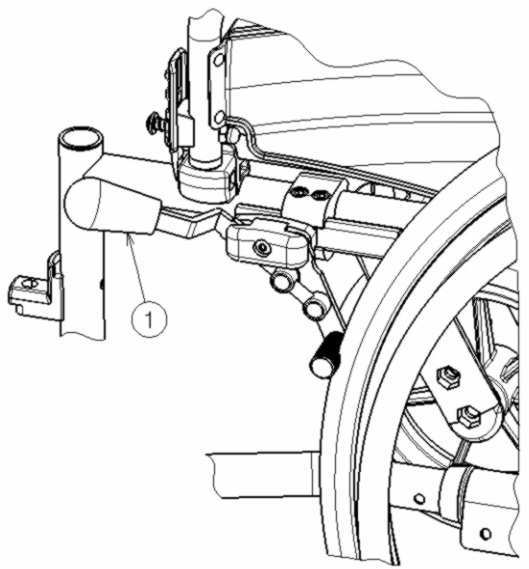 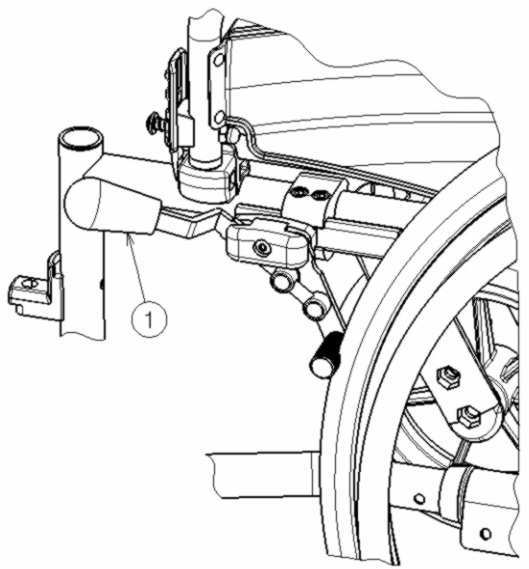 Odpojte brzdy zatáhnutím za páčku (1)směrem dozadu.Uvolněte šrouby (2), aby brzdový mechanismus mohl klouzat po vodící liště (3).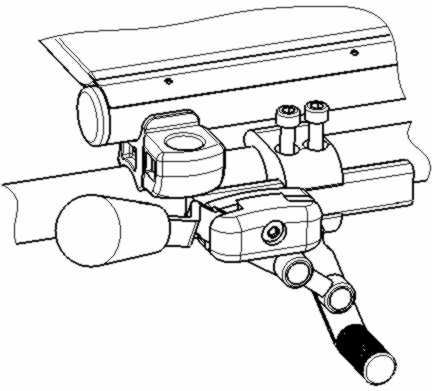 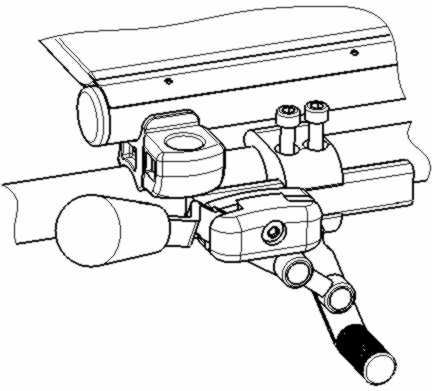 Posuňte brzdový mechanizmus po vodící liště (3) do požadované polohy.Utáhněte šrouby (2).Ověřte správnou funkci brzd.Pokud je to nezbytné, zopakujte výše uvedené kroky až do správného nastavení brzd.Nastavení podnožekDélka podnožekVÝSTRAHA: Nebezpečí poškození – zajistěte, aby se podnožky nedotýkaly země. Udržujte minimální vzdálenost 60 mm nad zemí.Postup nastavení délky podnožek: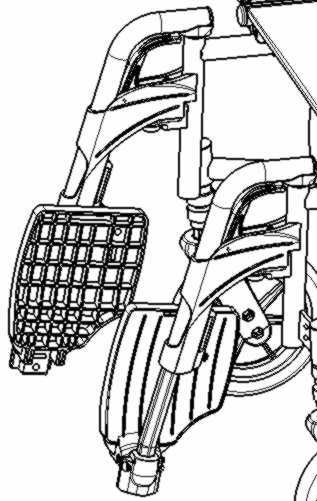 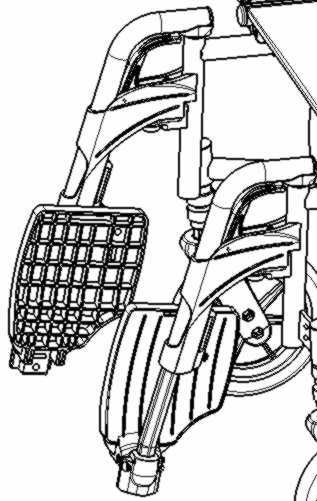 Uvolněte šroub (1) (na zadní straně podnožek).Nastavte požadovanou délku podnožek.Řádně utáhněte (1) šroub.Nastavení stupačekStupačky lze používat ve 2 polohách. Standardně mají stoupací plochu nastavenou v zadní poloze.Stupačky lze nastavit dopředu prostřednictvím záměny levé a pravé stupačky.Nastavení úhlu stupaček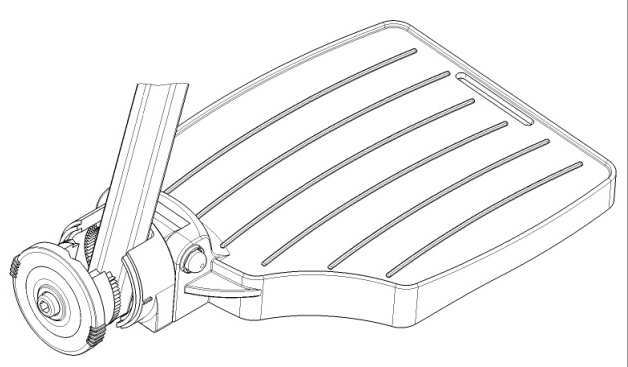 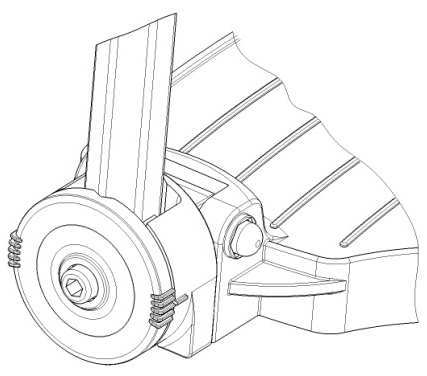 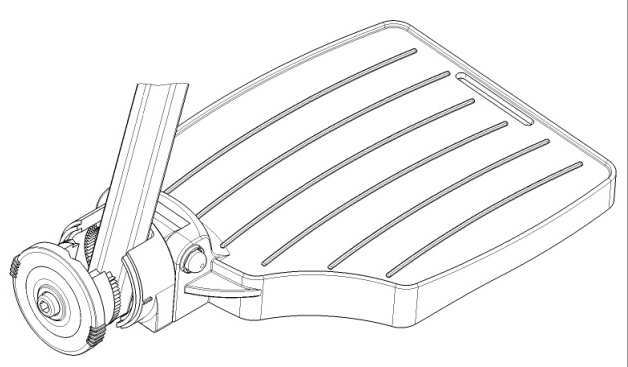 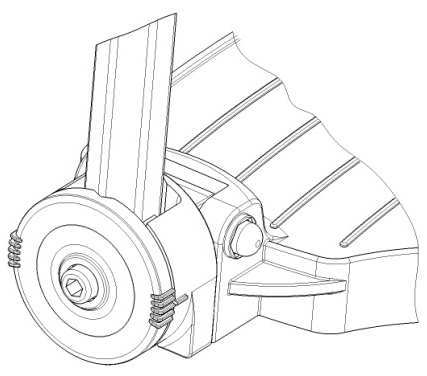 Postup nastavení úhlu stupaček:Uvolněte šroub (1).Nastavte trubici (2) do požadovaného úhlu. Čárky označují úhel naklonění (80°-85 °-90°-95°-100°) (3).Utáhněte šroub (1).3.7	Nastavení područekU područek vašeho invalidního vozíku lze nastavit výška a hloubka. Výšku područek lze nastavit ve 3 polohách.Tabulka 4: Výška područky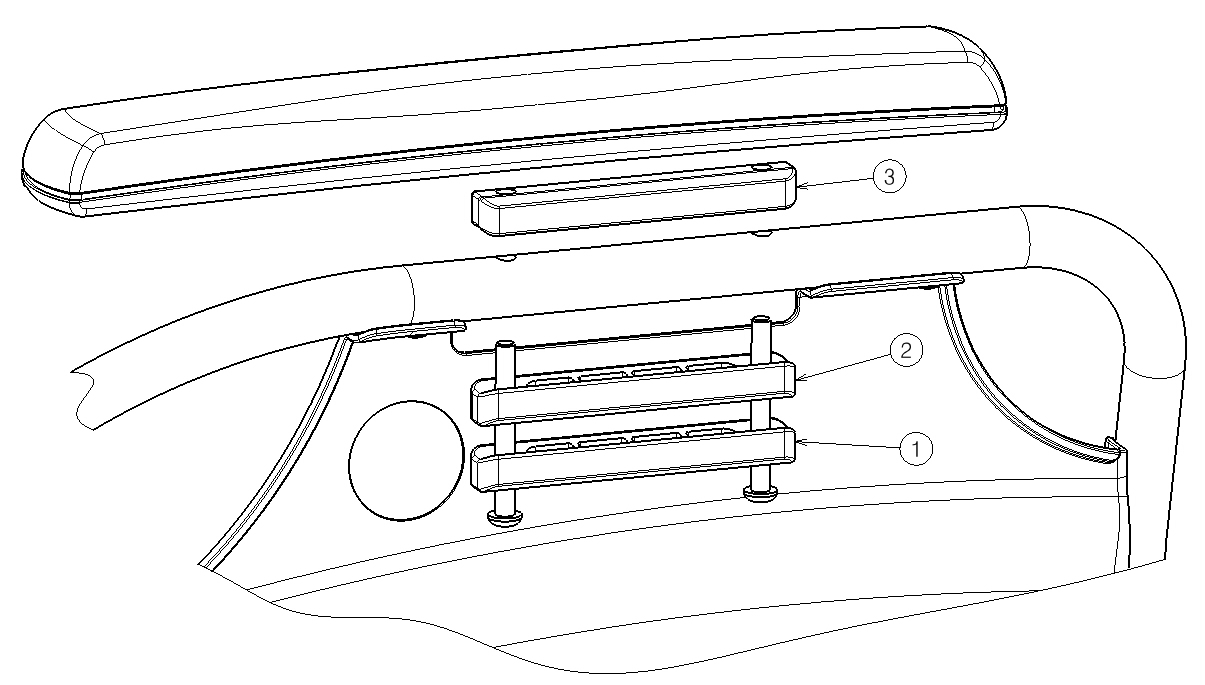 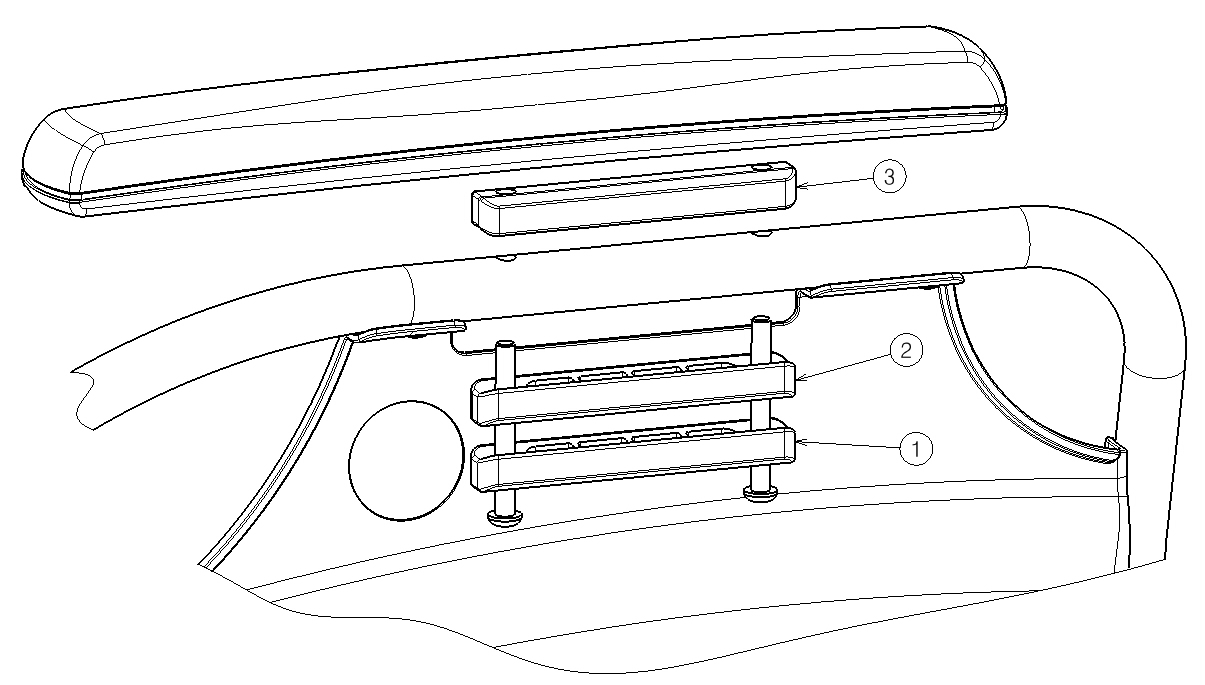 Hloubka područky lze nastavit ve 3 polohách.Tabulka 5: Hloubka područkyPostup nastavení výšky a hloubky područky:Odstraňte oba šrouby pod područkou.Umístěte správný počet bloků pod a nad trubice, viz tabulka 4.Nainstalujte područku s požadovanými otvory za účelem nastavení hloubky.Očekávaná životnost tohoto invalidního vozíku je 8 let. Životnost invalidního vozíku je ovlivněna jeho používáním, skladováním, pravidelnou údržbou, servisem a čištěním.Pravidelná údržbaÚdržbové práce pro zajištění dobrého stavu invalidního vozíku Vermeiren jsou uvedeny níže:Před každou jízdouZkontrolujte pneumatiky a očistěte je. Pokud je to nezbytné, vyměňte pneumatiku.Zkontrolujte dotaženost šroubů.Zkontrolujte brzdy a v případě potřeby je nastavte.Zkontrolujte invalidní vozík (čistota, praskliny, poškození dílů…) a vyčistěte jej. Pokud je to nutné, obnovte ochranný lak.Každých 8 týdnů: kontrola a mazání či nastaveníLoketní opěrkyPodnožkyBrzdová páčkaOsy kolKaždých 6 měsíců nebo s každým novým uživatelemCelková kontrolaDezinfekcePřední kola, případně vyčistěte ložiskaNa konci tohoto návodu k obsluze máte k dispozici plán údržby.Opravu a montáž náhradních dílů u vašeho invalidního vozíku může provést pouze specializovaný prodejce.Je možné instalovat pouze originální náhradní díly Vermeiren.Přeprava a skladováníPři přepravě a skladování invalidního vozíku dodržujte následující pokyny:Uchovávejte na suchém místě (mezi +5 °C a +41 °C).Relativní vlhkost vzduchu by měla být mezi 30 % a 70 %.Invalidní vozík dostatečně zakryjte nebo zabalte pro ochranu před korozí a cizími tělesy. (např. slaná voda, mořský vzduch, písek, prach).Všechny oddělené části uskladněte společně na jednom místě (nebo je v případě nutnosti označte), aby nedošlo k záměně s jinými produkty při opětovné montáži.Součásti musí být uskladněny bez vystavení napětí (neumisťujte těžké předměty na invalidní vozík, nesvírejte jej,…).PéčePlášťPři čistění pláště postupujte následovně:Pláště čistěte pomocí hadříku navlhčeného v teplé vodě. Pláště nenamáčejte.Pro čištění houževnatých nečistot použijte jemný čistící prostředek.Skvrny lze odstranit pomocí houbičky nebo jemného kartáčku.Nepoužívejte silné čistící prostředky jako rozpouštědla a nepoužívejte tvrdé kartáčky.K čistění nikdy nepoužívejte páru a/nebo vysokotlaké čističe.Plastové částiPlastové části invalidního vozíku čistěte čisticími přípravky na plasty. Používejte pouze měkký kartáček nebo měkkou houbu.Mezi plastové části patří například područky, podnožky, madla, pneumatiky.Povrchová úpravaVysoce kvalitní povrchová úprava zaručuje optimální ochranu před korozí.  Pokud dojde k poškození vnější povrchové úpravy poškrábáním nebo jiným způsobem, obraťte se na Vašeho specializovaného prodejce pro opravu postižené části.Pro čištění používejte pouze teplou vodu a běžné domácí čisticí prostředky a jemné kartáčky a tkaniny. Ujistěte se, že voda nepronikne to trubek.Pozinkované části zpočátku čistěte pouze pomocí suchého hadříku. Neústupné nečistoty lze nejlépe odstranit pomocí vhodného komerčního čističe na pozinkované povrchy.KontrolaV zásadě doporučujeme provést jednu kontrolu za rok a minimálně jednu před použitím. Všechny následující kontroly musí být provedeny a zdokumentovány autorizovanou osobou:Kontrola částí rámu a kloubových trubic z hlediska deformace, prasklin a narušené funkce.Vizuální kontrola nátěru (riziko koroze v případě narušení).Kontrola správné funkce kol (volný běh, vyvážené točení, pevnost osy, pneumatiky, vzorek, stav obručí, tlak v případě nafukovacích pneumatik, pohyb osy, atd.).Kontrola dotaženosti a usazení všech šroubů.Ověření množství mazání v kovových kloubech pohyblivých částí.Stav a bezpečnost vodicích prvků a os řídicích kol.Vizuální kontrola všech plastových částí z hlediska prasklin lámavých míst.Kontrola funkce područek a podnožek (uzamčení, zátěž, deformace, opotřebení z důvodu zátěže).Kontrola funkce dalších oddělitelných částí (například: zařízení proti překlopení, bezpečnostní pás, instalace zad/sedadla, atd.).Úplnost balení při dodání, je obsažen návod k obsluze?Pokud byla provedena kontrola výše uvedených bodů, zaznamenejte tuto servisní prohlídku v plánu údržby.DezinfekceVAROVÁNÍ: Nebezpečné produkty – dezinfekci mohou používat pouze autorizované osoby.VAROVÁNÍ: Nebezpečné produkty, může dojít k podráždění pokožky – nostevhodné ochranné oděvy, abyste předešli podráždění pokožky. Přečtěte si produktové informace o dezinfekčním prostředku.Všechny části invalidního vozíku lze ošetřit pomocí desinfekčního prostředku.Všechny kroky desinfekce rehabilitačního zařízení, jednotlivých komponent nebo jiného příslušenství musí být zaznamenány v záznamech o dezinfekci spolu s následujícími údaji (s přiloženou dokumentací o produktu):Tabulka 6: Příklad záznamu o dezinfekciZkratky použité ve sloupci 2 (důvod):V = Podezření na infekci            IF = Infekce	W = Opakovaná dezinfekce    I = KontrolaPrázdná tabulka pro záznamy o desinfekci je v kapitole 9.Doporučené dezinfekční prostředky pro čištění (podle seznamu Ústavu Roberta Kocha, RKI) jsou uvedeny v tabulce níže. Aktuální seznam dezinfekčních prostředků RKI je k dispozici na webových stránkách Ústavu Roberta Kocha (RKI) (www.rki.de).Tabulka 7: Dezinfekční prostředkyV případě jakýchkoliv dotazů týkajících se dezinfekce se prosím obraťte na vašeho specializovaného prodejce, který vám ochotně poradí.Výňatek ze „Všeobecných obchodních podmínek“:(...)5. Záruční doba je 24 měsíců. Díky našim požadavků na vysokou kvalitu můžeme prodloužit časové období na záruční nároky nad rámec těchto základních statutárních požadavků pro(...)-Rám a křížový závěs invalidních vozíků	4 rokyZáruka se nevztahuje na poškození z důvodu změn struktury našich produktů, nedostatečné údržby, špatného zacházení či skladování nebo používání neoriginálních dílů.Záruka se také nevztahuje na přirozené opotřebení dílů a funkčních součástí.(...)Za účelem likvidace invalidního vozíku se obraťte na Váš místní sběrný dvůr nebo produkt vraťte specializovanému prodejci. Po důkladném očištění jej budeme moci poslat zpět výrobci, který produkt zlikviduje a řádně recykluje, přičemž roztřídí všechny materiály komponent.Zabalené materiály lze odvézt do sběrného dvora nebo recyklačního centra nebo specializovanému prodejci.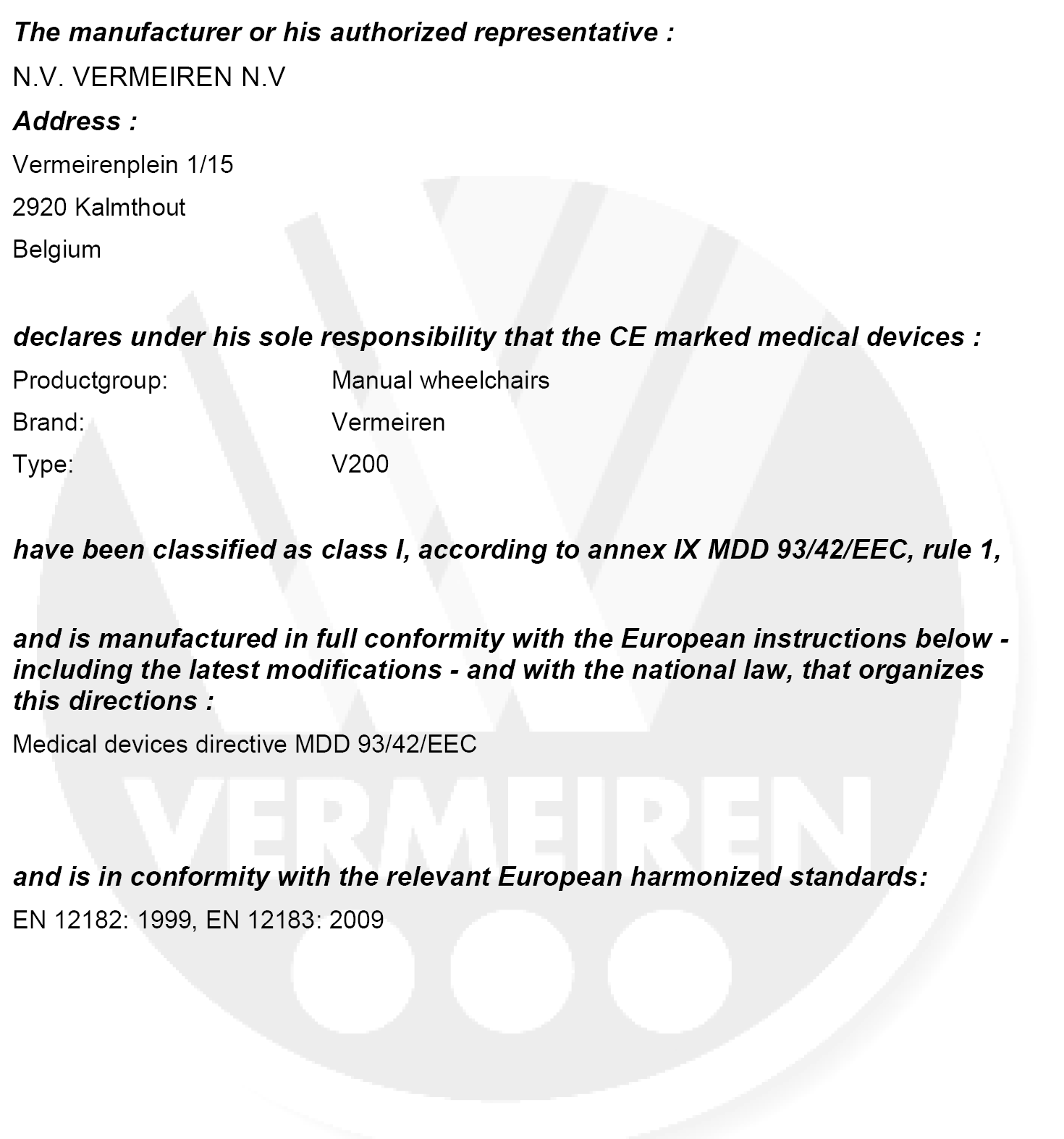 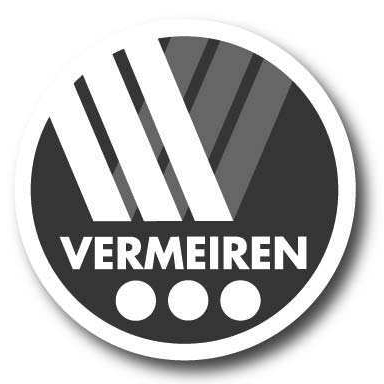 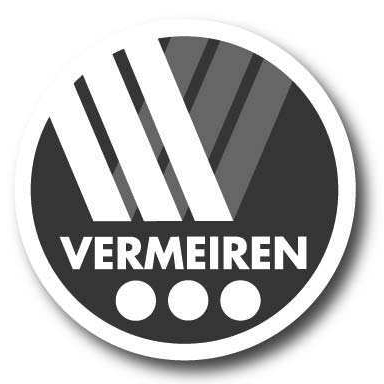 Poznámky	..................................................................................................................................................................................................................................................................................................................................................................................................................................................................................................................................................................................................................................................................................................................................................................................................................................................................................................................................................................................................................................................................................................................................................................................................................................................................................................................................................................................................................................................................................................................................................................................................................................................................................................................................................................................................................................................................................................................................................................................................................................................................................................................................................................................................................................................................................................................................................................................................................................................................................................................................................................................................................................................................................................................................................................................................................................................................................................................................................................................................................................................................................................................................................................................................................................................................................................................................................................................................................................................................................................................... 	ITALIANO	GARANZIA CONTRATTUALELa carrozzine manuali sono garantite 5 anni, la carrozzine ultra leggera 4 anni. Le carrozzine elettroniche, tricicli, letti e altri prodotti: 2 anno contro tutti i difetti di costruzione o di materiale (batterie 6 mesi). Multiposizioni 3 anni. Questa garanzia e’ limitata alle sostituzione di parti riconosciute difet- tose.CONDIZIONIPer far valere la garanzia, e’ necessario indirizzarla al vostro distributore  di  fiducia  che  presentera’ al  produttore  il tagliando.RISERVEQuesta garanzia non potra’ essere applicata nei seguenti casi: VERMEIREN	danno dovuto al cattivo ed improprio utilizzo della carrozzina,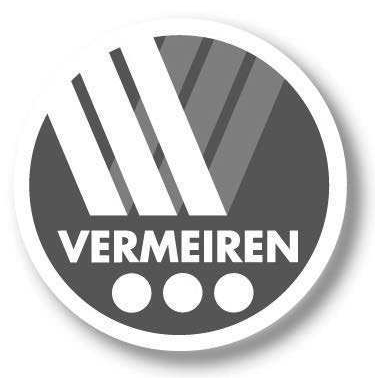 danno subito durante il trasporto,incidente o caduta,smontaggio, modifica, o riparazione effettuate in proprio,usura abituale della carrozzina,invio del tagliando di garanzia con la data di acquisto.B	ANaam/Nom/Jméno Name/Nome Adres/Adresse/AdresaAdresse/IndrizzoWoonplaats/Domicile/Město Wohnort/CittaNaam/Nom/Jméno Name/Nome Adres/Adresse/AdresaAdresse/IndrizzoWoonplaats/Domicile/Město Wohnort/Cittamail	E-mailArtikel/Article/PoložkaArtikel/Articolo	 	Reeks nr./N° de série/Sériové číslo. Serien-Nr./No. di serieAankoopdatum/Date d’achat/Datum zakoupení Kaufdatum/Data di acquistoStempel verkoper/Timbre du vendeur Razítko prodejce/Händlerstempel Timbro del rivenditoreArtikel/Article/PoložkaArtikel/Articolo	 	Reeks nr./N° de série/Sériové číslo. Serien-Nr./No. di serieAankoopdatum/Date d’achat/Datum zakoupení Kaufdatum/Data di acquistoStempel verkoper/Timbre du vendeur Razítko prodejce/Händlerstempel Timbro del rivenditore 	NEDERLANDS	 	FRANCAIS	 	ČESKY		 	DEUTSCH	CONTRACTUELE GARANTIEOp de manuele rolstoelen geven wij 5 jaar, lichtgewicht rol- stoelen 4 jaar. Op de elektronische rolstoelen, driewielers, bedden en andere producten : 2 jaar waarborg op construc- tie - of materiaalfouten (batterijen 6 maanden). Op multi- positie rolstoelen geven we 3 jaar waarborg. Deze garantie is uitdrukkelijk beperkt tot de vervanging van defecte stukken of onderdelen.TOEPASSINGSVOORWAARDENOm aanspraak te kunnen maken op de waarbord, bezorgt u het garantiecertificaat dat u  heeft  bewaard,  aan uw  Ver- meiren dealer. De waarborg is enkel geldig in de zetel van de onderneming.UITZONDERINGENDeze garantie is niet van toepassing in geval van:schade te wijten aan het verkeerd gebruik van de rolstoel,beschadiging tijdens het transport,een val of een ongevaleen demontage, wijziging of herstelling uitgevoerd buiten onze firma,normale slijtage van de rolstoel,niet inzenden van de garantiestrook.GARANTIE CONTRACTUELLELes fauteuils manuels standard sont garantis 5 ans, les fau- teuils ultra légers 4 ans. Les fauteuils électroniques, tricy- cles, lits et d’autres produits: 2 ans contre tous vices de construction ou de matériaux (batteries 6 mois). Fauteuils multiposition 3 ans. Cette garantie est expressément limitée au remplacement des éléments ou pièces détachées recon- nues défectueuses.CONDITIONS D’APPLICATIONPour prétendre à cette garantie, il faut présenter le certificat de garantie que vous avez conservé à votre distributeur Ver- meiren. La garantie est uniquement valable au siège de la société.RESERVESCette garantie ne pourra être appliquée en cas de:dommage dû à la mauvaise utilisation du fauteuil,endommagement pendant le transport,accident ou chute,démontage, modification ou réparation fait en dehors de notre société,usure normale du fauteuil,non retour du coupon de garantie.SMLUVNÍ ZÁRUKANa standardní invalidní vozíky poskytujeme záruční dobu 5 let, na lehčené invalidní vozíky 4 roky. Elektronické invalidní vozíky, tříkolky, postele a další produkty: 2 roky (baterie 6 měsíců) a vícepolohové invalidní vozíky 3 roky. Tato záruka je limitována na výměnu vadných či náhradních dílů.PODMÍNKY UPLATNĚNÍZa účelem uplatnění záruky je nutné Vašemu oficiálnímu prodejci Vermeiren předat část „B“ této karty. Záruka je platná pouze při výměně dílů společností Vermeiren, Belgie.VÝJIMKYTato záruka pozbývá platnosti v případě:poškození z důvodu nesprávného použití,poškození během přepravy,nehody,demontáže, úpravy či opravy provedené mimo naši společnost a/nebo oficiálního obchodního zastoupení společnosti Vermeiren,běžného opotřebení invalidního vozíku,nedodání záruční kartyGARANTIEERKLÄRUNGWir garantieren, dass für unsere Rollstühle hochwertige Pro- dukte verwendet werden, die in sorgfältiger Verarbeitung nach dem neuesten Stand der Technik montiert werden.Bevor Ihr Rollstuhl unser Werk verlassen hat, wurde er einer eingehenden Endkontrolle unterzogen, um auch  letzte, eventuell vorhandene Mängel aufzuspüren.Auf Standardrollstühle gewähren wir eine Garantie von 5 Jahren, auf Leichtgewichtrollstühle 4 Jahre, auf elektroni- sche Rollstühle, Dreiräder, Betten und andere Produkte: 2 Jahre (Batterien 6 Monate), auf Multifunktionsrollstühle 3 Jahre.In dieser Garantie eingeschlossen sind alle Mängel, die auf einen Produkt- oder Verarbeitungsfehler zurückzuführen sind, Dieser Garantie unterliegen keine Schäden aus un- sachgemäßer Benutzung. Ebenfalls sind Verschleißteile von der Garantie ausgenommen.Sollte einmal der Fall eingetreten sein, dass Sie aus berechtigtem Grunde mit Ihrem Rollstuhl unzufrieden sind, so wenden Sie sich bitte unverzüglich an Ihren Fachhändler. Er wird sich in enger Zusammenarbeit mit uns darum be- mühen, eine für Sie zufriedenstellende Lösung zu finden.N.V. VERMEIREN N.V. Vermeirenplein 115 B-2920 Kalmthout Belgie- terugsturen binnen de 8 dagen na aankoop of registreer uw product viaonze website, http://www.vermeiren.be/registrationà renvoyer dans les 8 jours après achat ou régistrer votre produit surnotre site, http://www.vermeiren.be/registrationdodejte prosím do 8 dní od data zakoupení nebo Váš produkt zaregistrujte na našich webových stránkách http://www.vermeiren.be/registrationzurückschicken innerhalb von 8 Tagen nach kauf oder registrieren SieIhr Produkt auf unserer website, http://www.vermeiren.be/registrationda restituire entro 8 giorni dalla data di acquisto o registri il vostroprodotto al nostro web site, http://www.vermeiren.be/registration- in geval van herstelling, kaart “B” bijvoegen.en cas de réparation, veuillez ajouter la carete “B”.v případě opravy prosím přiložte část „B“.im Falle einer Reparatur, Karte “B” beifügenin case di riparazione, rispediteci la carta “B”.V200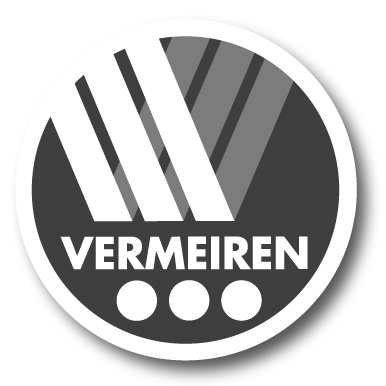 2011-01 SERVIS	Provedené servisy na manuálním invalidním vozíku:Pro úplný seznam servisů a dodatečné technické informace prosím navštivte vašeho nejbližšího specializovaného prodejce. Více informací najdete na našich webových stránkách: www.vermeiren.com.  Belgie		Německo	N.V. Vermeiren N.V.	Vermeiren Deutschland GmbHVermeirenplein 1 / 15 B-2920   Kalmthout  Tel: +32(0)3 620  20 20Fax: +32(0)3 666 48  94website: www.vermeiren.be e-mail: info@vermeiren.beWahlerstraße 12 a D-40472 DüsseldorfTel.: +49(0)211 94 27  90Fax: +49(0)211 65 36  00website: www.vermeiren.de e-mail: info@vermeiren.de  Francie		Rakousko	Vermeiren  France S.A.	L. Vermeiren Ges.  mbHRue de l´Empire 
Zone d’activités de Cadran 59133 PhalempinTel.: +33(0)3 28 55 07  98Fax: +33(0)3 20 90 28  89website: www.vermeiren.fre-mail: info@vermeiren.frWinetzhammerstraße 10 
A-4030 LinzTel.: +43(0)732 37 13  66Fax: +43(0)732 37 13  69website: www.vermeiren.at e-mail: info@vermeiren.at  Itálie		Švýcarsko	Reatime S.R.L.	Vermeiren  Suisse S.A.Via Torino 5I-20039  Varedo MI 
Tel: +39 0362 55  49 50Fax: +39 0362 54  30 91website: www.reatime.it e-mail: info@reatime.itHühnerhubelstraße 59 
CH-3123 BelpTel.: +41(0)31 818 40  95Fax: +41(0)31 818 40  98website: www.vermeiren.ch e-mail: info@vermeiren.ch  Poland		The Netherlands	Vermeiren Polska Sp. z  o.o	Vermeiren  Nederland B.V.ul. Łączna 1PL-55-100 Trzebnica 
Tel: +48(0)71 387  42 00Fax: +48(0)71 387 05  74website: www.vermeiren.pl e-mail: info@vermeiren.plDomstraat 50NL-3864  PR Nijkerkerveen 
Tel: +31(0)33 2536424Fax:  +31(0)33 2536517website: www.vermeiren.com e-mail: info@vermeiren.be  Spain		Česká republika	Vermeiren Iberica, S.L.	Vermeiren ČR S.R.O.Trens Petits, 6. - Pol. Ind.   
Mas Xirgu. 17005 GironaTel.: +34 902 48 72  72Fax: +34 972 40 50  54website: www.vermeiren.es e-mail: info@vermeiren.esNádražní 132702 00 Ostrava 1Tel.: +420 731 443 302web: www.vermeiren.cz e-mail: info@vermeiren.czZnačkaVermeirenVermeirenVermeirenVermeirenVermeirenVermeirenVermeirenAdresaVermeirenplein 1/15, B-2920 KalmthoutVermeirenplein 1/15, B-2920 KalmthoutVermeirenplein 1/15, B-2920 KalmthoutVermeirenplein 1/15, B-2920 KalmthoutVermeirenplein 1/15, B-2920 KalmthoutVermeirenplein 1/15, B-2920 KalmthoutVermeirenplein 1/15, B-2920 KalmthoutTypMechanický invalidní vozíkMechanický invalidní vozíkMechanický invalidní vozíkMechanický invalidní vozíkMechanický invalidní vozíkMechanický invalidní vozíkMechanický invalidní vozíkModelV200V200V200V200V200V200V200Maximální hmotnost uživatele130 kg130 kg130 kg130 kg130 kg130 kg130 kgPopisPopisMin.Min.Min.Max.Max.Max.Celková délka s podnožkamiCelková délka s podnožkami1010 mm1010 mm1010 mm1010 mm1010 mm1010 mmÚčinná šířka sedadlaÚčinná šířka sedadla390 mm420 mm440 mm460 mm480 mm500 mmCelková šířka (závisí na šířce sedadla)Celková šířka (závisí na šířce sedadla)590 mm620 mm640 mm660 mm680 mm700 mmDélka při složeníDélka při složení1000 mm1000 mm1000 mm1000 mm1000 mm1000 mmŠířka při složeníŠířka při složení320 mm320 mm320 mm320 mm320 mm320 mmVýška při složeníVýška při složení955 mm955 mm955 mm955 mm955 mm955 mmCelková hmotnostCelková hmotnost16,5 kg16,5 kg16,5 kg16,5 kg16,5 kg16,5 kgHmotnost nejtěžšího díluHmotnost nejtěžšího dílu9 kg9 kg9 kg9 kg9 kg9 kgStatická stabilita z kopceStatická stabilita z kopce10° (ve standardní konfiguraci)10° (ve standardní konfiguraci)10° (ve standardní konfiguraci)10° (ve standardní konfiguraci)10° (ve standardní konfiguraci)10° (ve standardní konfiguraci)Statická stabilita do kopceStatická stabilita do kopce7° (ve standardní konfiguraci)7° (ve standardní konfiguraci)7° (ve standardní konfiguraci)7° (ve standardní konfiguraci)7° (ve standardní konfiguraci)7° (ve standardní konfiguraci)Statická boční stabilitaStatická boční stabilita18° (ve standardní konfiguraci)18° (ve standardní konfiguraci)18° (ve standardní konfiguraci)18° (ve standardní konfiguraci)18° (ve standardní konfiguraci)18° (ve standardní konfiguraci)Překonávání překážekPřekonávání překážek60 mm60 mm60 mm60 mm60 mm60 mmÚhel roviny sedadlaÚhel roviny sedadla0°0°0°10°10°10°Účinná hloubka sedadlaÚčinná hloubka sedadla440 mm440 mm440 mm460 mm460 mm460 mmVýška povrchu sedadla na předním okrajiVýška povrchu sedadla na předním okraji440 mm440 mm440 mm530 mm530 mm530 mmÚhel zádové opěrkyÚhel zádové opěrky5°5°5°5°5°5°Výška zádové opěrkyVýška zádové opěrky400 mm400 mm400 mm400 mm400 mm400 mmVzdálenost mezi podnožkami a sedadlemVzdálenost mezi podnožkami a sedadlem430 mm430 mm430 mm430 mm430 mm430 mmÚhel mezi sedadlem a podnožkamiÚhel mezi sedadlem a podnožkami8°8°8°8°8°8°Vzdálenost mezi područkami a sedadlemVzdálenost mezi područkami a sedadlem220 mm220 mm220 mm240 mm240 mm240 mmPřední poloha konstrukce područekPřední poloha konstrukce područek410 mm410 mm410 mm410 mm410 mm410 mmPrůměr poháněcí obručePrůměr poháněcí obruče535 mm535 mm535 mm535 mm535 mm535 mmHorizontální poloha osy kol (odchylka)Horizontální poloha osy kol (odchylka)-40 mm-40 mm-40 mm34 mm34 mm34 mmMinimální poloměr zatáčeníMinimální poloměr zatáčení1500 mm1500 mm1500 mm1500 mm1500 mm1500 mmPrůměr zadních kol Krypton PUPrůměr zadních kol Krypton PU22"22"22"24"24"24"Tlak pneumatik, zadní (hnací) kolaTlak pneumatik, zadní (hnací) kolaMax. 3,5 barMax. 3,5 barMax. 3,5 barMax. 3,5 barMax. 3,5 barMax. 3,5 barPrůměr řídicích kol Krypton PUPrůměr řídicích kol Krypton PU200 mm200 mm200 mm200 mm200 mm200 mmTlak pneumatik, řídicí kolaTlak pneumatik, řídicí kolaMax. 2,5 barMax. 2,5 barMax. 2,5 barMax. 2,5 barMax. 2,5 barMax. 2,5 barTeplota při skladování a používáníTeplota při skladování a používání+5 °C+5 °C+5 °C+41 °C+41 °C+41 °CVlhkost při skladování a používáníVlhkost při skladování a používání30 %30 %30 %70%70%70%Právo na technické změny vyhrazeno. Tolerované odchylky ± 15 mm / 1,5 kg / 1,5 °Právo na technické změny vyhrazeno. Tolerované odchylky ± 15 mm / 1,5 kg / 1,5 °Právo na technické změny vyhrazeno. Tolerované odchylky ± 15 mm / 1,5 kg / 1,5 °Právo na technické změny vyhrazeno. Tolerované odchylky ± 15 mm / 1,5 kg / 1,5 °Právo na technické změny vyhrazeno. Tolerované odchylky ± 15 mm / 1,5 kg / 1,5 °Právo na technické změny vyhrazeno. Tolerované odchylky ± 15 mm / 1,5 kg / 1,5 °Právo na technické změny vyhrazeno. Tolerované odchylky ± 15 mm / 1,5 kg / 1,5 °Právo na technické změny vyhrazeno. Tolerované odchylky ± 15 mm / 1,5 kg / 1,5 °Výška sedadlaOtvorZadní kolaPoloha destičky osy ⒹOtvorPřední kolečkaPouzdro Ⓑ vůči krytu dříku kolečka Ⓒ440 mm(4)Nad(1)Nad470 mm(1)Pod(1)Pod500 mm(standardní)(3)Pod(2)Pod530 mm(5)Pod(3)PodHloubka sedadla	KřížHloubka sedadla	Kříž460 mmOtvor 1 a 3440 mm (standardní)Otvor 2 a 4          Výška područky                           Počet bloků                               Počet bloků mezi           nad sedadlem                              pod trubicí	trubicí a područkou          Výška područky                           Počet bloků                               Počet bloků mezi           nad sedadlem                              pod trubicí	trubicí a područkou          Výška područky                           Počet bloků                               Počet bloků mezi           nad sedadlem                              pod trubicí	trubicí a područkou220 mm (standardní)21230 mm12240 mm03Hloubka područky	Použité otvoryHloubka područky	Použité otvoryStřední polohaZadní a středníStřední poloha (standardní)Otvor 2 a 4Zadní polohaPřední a středníDatum dezinfekceDůvodSpecifikaceLátka a koncentracePodpisÚčinná látkaNázev produktuDezinfekce při praníDezinfekce při praníDezinfekce povrchu (dezinfekcekartáčováním/stíráním)Dezinfekce povrchu (dezinfekcekartáčováním/stíráním)Dezinfekce výměšků1 díl sputa nebo stolice + 2 díly zředěného roztoku nebo 1 díl moči + 1 díl zředěného roztokuDezinfekce výměšků1 díl sputa nebo stolice + 2 díly zředěného roztoku nebo 1 díl moči + 1 díl zředěného roztokuDezinfekce výměšků1 díl sputa nebo stolice + 2 díly zředěného roztoku nebo 1 díl moči + 1 díl zředěného roztokuDezinfekce výměšků1 díl sputa nebo stolice + 2 díly zředěného roztoku nebo 1 díl moči + 1 díl zředěného roztokuDezinfekce výměšků1 díl sputa nebo stolice + 2 díly zředěného roztoku nebo 1 díl moči + 1 díl zředěného roztokuDezinfekce výměšků1 díl sputa nebo stolice + 2 díly zředěného roztoku nebo 1 díl moči + 1 díl zředěného roztokuOblast působeníVýrobce nebo dodavatelÚčinná látkaNázev produktuDezinfekce při praníDezinfekce při praníDezinfekce povrchu (dezinfekcekartáčováním/stíráním)Dezinfekce povrchu (dezinfekcekartáčováním/stíráním)SputumSputumStoliceStoliceMočMočOblast působeníVýrobce nebo dodavatelÚčinná látkaNázev produktuZředěný roztokČas potřebný pro působeníZředěný roztokČas potřebný pro působeníZředěný roztokČas potřebný pro působeníZředěný roztokČas potřebný pro působeníZředěný roztokČas potřebný pro působeníOblast působeníVýrobce nebo dodavatelÚčinná látkaNázev produktu%Hod.%Hod.%Hod.%Hod.%Hod.Oblast působeníVýrobce nebo dodavatelFenol nebo derivát fenoluAmocid11256545652ALysoformFenol nebo derivát fenoluGevisol0,51254545652ASchülke & MayrFenol nebo derivát fenoluHelipur64646662AB. BraunFenol nebo derivát fenolum-kresolový mýdlový roztok11254AFenol nebo derivát fenoluFenol11232AChlór, organické nebo anorganické látky s aktivním chlóremChloramin-T DAB 91,5122,5254A1BChlór, organické nebo anorganické látky s aktivním chlóremClorina1, 5122,5254A1BLysoformChlór, organické nebo anorganické látky s aktivním chlóremTrichlorol2123264A1BLysoformSloučeninyApesin AP100244ABTana PROFESSIONALSloučeninyDismozon pur241ABBode ChemieSloučeninyPerform234ABSchülke & MayrSloučeninyWofesteril224ABKesla PharmaFormaldehyd a/nebo jiné deriváty aldehyduAldasan 200044ABLysoformFormaldehyd a/nebo jiné deriváty aldehyduAntifect FD 1034ABSchülke & MayrFormaldehyd a/nebo jiné deriváty aldehyduAntiseptica surface disinfection 736ABAntisepticaFormaldehyd a/nebo jiné deriváty aldehyduApesin AP3054ATana PROFESSIONALFormaldehyd a/nebo jiné deriváty aldehyduBacillocid special64ABBode ChemieFormaldehyd a/nebo jiné deriváty aldehyduBuraton 10F34ABSchülke & MayrFormaldehyd a/nebo jiné deriváty aldehyduDesomed A 200036ABDesomedFormaldehyd a/nebo jiné deriváty aldehyduNemocniční dezinfekční přípravek86ABDreiturmFormaldehyd a/nebo jiné deriváty aldehyduDesomed Perfekt74ABDesomedFormaldehyd a/nebo jiné deriváty aldehyduFormaldehydový roztok (DAB 10), (formalín)1,51234ABFormaldehyd a/nebo jiné deriváty aldehyduIncidin Perfekt11234ABEcolabFormaldehyd a/nebo jiné deriváty aldehyduIncidin Plus86AEcolabFormaldehyd a/nebo jiné deriváty aldehyduKohrsolin21234ABBode ChemieFormaldehyd a/nebo jiné deriváty aldehyduLysoform41256ABLysoformFormaldehyd a/nebo jiné deriváty aldehyduLysoformin31256ABLysoformFormaldehyd a/nebo jiné deriváty aldehyduLysoformin 200046ABLysoformFormaldehyd a/nebo jiné deriváty aldehyduMelsept21246ABB. BraunFormaldehyd a/nebo jiné deriváty aldehyduMelsitt412104ABB. BraunFormaldehyd a/nebo jiné deriváty aldehyduMinutil21264ABEcolabFormaldehyd a/nebo jiné deriváty aldehyduMultidor36ABEcolabFormaldehyd a/nebo jiné deriváty aldehyduNûscosept54ABDr. Nüsken ChemieFormaldehyd a/nebo jiné deriváty aldehyduOptisept74ABDr. SchumacherFormaldehyd a/nebo jiné deriváty aldehyduPursept-FD74ABMerzFormaldehyd a/nebo jiné deriváty aldehyduUltrasol F31254ABFresenius KabiAmfoterní povrchově aktivní látky (amfotensidy)Tensodur 103212AMFH MarienfeldeLouhVápenné mléko3206A3B1 Při desinfekci nepůsobí proti mykobakteriím, obzvláště při výskytu krve. 2 Není vhodné pro desinfekci povrchů znečištěných krví nebo pórovitých povrchů (např. surové dřevo).3 Neúčinné u tuberkulózy; příprava vápenného mléka: 1 díl rozpuštěného hydroxidu vápenatého + 3 díly vody.* provedena kontrola účinnosti na virech v souladu s testovacími metodami RKI (federální zdravotní hlášení 38 (1995) 242). A: Vhodné pro zahubení zárodků bakterií včetně mykobakterií a hub a plísňových spor.B:  Vhodné pro zneškodnění virů.1 Při desinfekci nepůsobí proti mykobakteriím, obzvláště při výskytu krve. 2 Není vhodné pro desinfekci povrchů znečištěných krví nebo pórovitých povrchů (např. surové dřevo).3 Neúčinné u tuberkulózy; příprava vápenného mléka: 1 díl rozpuštěného hydroxidu vápenatého + 3 díly vody.* provedena kontrola účinnosti na virech v souladu s testovacími metodami RKI (federální zdravotní hlášení 38 (1995) 242). A: Vhodné pro zahubení zárodků bakterií včetně mykobakterií a hub a plísňových spor.B:  Vhodné pro zneškodnění virů.1 Při desinfekci nepůsobí proti mykobakteriím, obzvláště při výskytu krve. 2 Není vhodné pro desinfekci povrchů znečištěných krví nebo pórovitých povrchů (např. surové dřevo).3 Neúčinné u tuberkulózy; příprava vápenného mléka: 1 díl rozpuštěného hydroxidu vápenatého + 3 díly vody.* provedena kontrola účinnosti na virech v souladu s testovacími metodami RKI (federální zdravotní hlášení 38 (1995) 242). A: Vhodné pro zahubení zárodků bakterií včetně mykobakterií a hub a plísňových spor.B:  Vhodné pro zneškodnění virů.1 Při desinfekci nepůsobí proti mykobakteriím, obzvláště při výskytu krve. 2 Není vhodné pro desinfekci povrchů znečištěných krví nebo pórovitých povrchů (např. surové dřevo).3 Neúčinné u tuberkulózy; příprava vápenného mléka: 1 díl rozpuštěného hydroxidu vápenatého + 3 díly vody.* provedena kontrola účinnosti na virech v souladu s testovacími metodami RKI (federální zdravotní hlášení 38 (1995) 242). A: Vhodné pro zahubení zárodků bakterií včetně mykobakterií a hub a plísňových spor.B:  Vhodné pro zneškodnění virů.1 Při desinfekci nepůsobí proti mykobakteriím, obzvláště při výskytu krve. 2 Není vhodné pro desinfekci povrchů znečištěných krví nebo pórovitých povrchů (např. surové dřevo).3 Neúčinné u tuberkulózy; příprava vápenného mléka: 1 díl rozpuštěného hydroxidu vápenatého + 3 díly vody.* provedena kontrola účinnosti na virech v souladu s testovacími metodami RKI (federální zdravotní hlášení 38 (1995) 242). A: Vhodné pro zahubení zárodků bakterií včetně mykobakterií a hub a plísňových spor.B:  Vhodné pro zneškodnění virů.1 Při desinfekci nepůsobí proti mykobakteriím, obzvláště při výskytu krve. 2 Není vhodné pro desinfekci povrchů znečištěných krví nebo pórovitých povrchů (např. surové dřevo).3 Neúčinné u tuberkulózy; příprava vápenného mléka: 1 díl rozpuštěného hydroxidu vápenatého + 3 díly vody.* provedena kontrola účinnosti na virech v souladu s testovacími metodami RKI (federální zdravotní hlášení 38 (1995) 242). A: Vhodné pro zahubení zárodků bakterií včetně mykobakterií a hub a plísňových spor.B:  Vhodné pro zneškodnění virů.1 Při desinfekci nepůsobí proti mykobakteriím, obzvláště při výskytu krve. 2 Není vhodné pro desinfekci povrchů znečištěných krví nebo pórovitých povrchů (např. surové dřevo).3 Neúčinné u tuberkulózy; příprava vápenného mléka: 1 díl rozpuštěného hydroxidu vápenatého + 3 díly vody.* provedena kontrola účinnosti na virech v souladu s testovacími metodami RKI (federální zdravotní hlášení 38 (1995) 242). A: Vhodné pro zahubení zárodků bakterií včetně mykobakterií a hub a plísňových spor.B:  Vhodné pro zneškodnění virů.1 Při desinfekci nepůsobí proti mykobakteriím, obzvláště při výskytu krve. 2 Není vhodné pro desinfekci povrchů znečištěných krví nebo pórovitých povrchů (např. surové dřevo).3 Neúčinné u tuberkulózy; příprava vápenného mléka: 1 díl rozpuštěného hydroxidu vápenatého + 3 díly vody.* provedena kontrola účinnosti na virech v souladu s testovacími metodami RKI (federální zdravotní hlášení 38 (1995) 242). A: Vhodné pro zahubení zárodků bakterií včetně mykobakterií a hub a plísňových spor.B:  Vhodné pro zneškodnění virů.1 Při desinfekci nepůsobí proti mykobakteriím, obzvláště při výskytu krve. 2 Není vhodné pro desinfekci povrchů znečištěných krví nebo pórovitých povrchů (např. surové dřevo).3 Neúčinné u tuberkulózy; příprava vápenného mléka: 1 díl rozpuštěného hydroxidu vápenatého + 3 díly vody.* provedena kontrola účinnosti na virech v souladu s testovacími metodami RKI (federální zdravotní hlášení 38 (1995) 242). A: Vhodné pro zahubení zárodků bakterií včetně mykobakterií a hub a plísňových spor.B:  Vhodné pro zneškodnění virů.1 Při desinfekci nepůsobí proti mykobakteriím, obzvláště při výskytu krve. 2 Není vhodné pro desinfekci povrchů znečištěných krví nebo pórovitých povrchů (např. surové dřevo).3 Neúčinné u tuberkulózy; příprava vápenného mléka: 1 díl rozpuštěného hydroxidu vápenatého + 3 díly vody.* provedena kontrola účinnosti na virech v souladu s testovacími metodami RKI (federální zdravotní hlášení 38 (1995) 242). A: Vhodné pro zahubení zárodků bakterií včetně mykobakterií a hub a plísňových spor.B:  Vhodné pro zneškodnění virů.1 Při desinfekci nepůsobí proti mykobakteriím, obzvláště při výskytu krve. 2 Není vhodné pro desinfekci povrchů znečištěných krví nebo pórovitých povrchů (např. surové dřevo).3 Neúčinné u tuberkulózy; příprava vápenného mléka: 1 díl rozpuštěného hydroxidu vápenatého + 3 díly vody.* provedena kontrola účinnosti na virech v souladu s testovacími metodami RKI (federální zdravotní hlášení 38 (1995) 242). A: Vhodné pro zahubení zárodků bakterií včetně mykobakterií a hub a plísňových spor.B:  Vhodné pro zneškodnění virů.1 Při desinfekci nepůsobí proti mykobakteriím, obzvláště při výskytu krve. 2 Není vhodné pro desinfekci povrchů znečištěných krví nebo pórovitých povrchů (např. surové dřevo).3 Neúčinné u tuberkulózy; příprava vápenného mléka: 1 díl rozpuštěného hydroxidu vápenatého + 3 díly vody.* provedena kontrola účinnosti na virech v souladu s testovacími metodami RKI (federální zdravotní hlášení 38 (1995) 242). A: Vhodné pro zahubení zárodků bakterií včetně mykobakterií a hub a plísňových spor.B:  Vhodné pro zneškodnění virů.1 Při desinfekci nepůsobí proti mykobakteriím, obzvláště při výskytu krve. 2 Není vhodné pro desinfekci povrchů znečištěných krví nebo pórovitých povrchů (např. surové dřevo).3 Neúčinné u tuberkulózy; příprava vápenného mléka: 1 díl rozpuštěného hydroxidu vápenatého + 3 díly vody.* provedena kontrola účinnosti na virech v souladu s testovacími metodami RKI (federální zdravotní hlášení 38 (1995) 242). A: Vhodné pro zahubení zárodků bakterií včetně mykobakterií a hub a plísňových spor.B:  Vhodné pro zneškodnění virů.1 Při desinfekci nepůsobí proti mykobakteriím, obzvláště při výskytu krve. 2 Není vhodné pro desinfekci povrchů znečištěných krví nebo pórovitých povrchů (např. surové dřevo).3 Neúčinné u tuberkulózy; příprava vápenného mléka: 1 díl rozpuštěného hydroxidu vápenatého + 3 díly vody.* provedena kontrola účinnosti na virech v souladu s testovacími metodami RKI (federální zdravotní hlášení 38 (1995) 242). A: Vhodné pro zahubení zárodků bakterií včetně mykobakterií a hub a plísňových spor.B:  Vhodné pro zneškodnění virů.DatumÚdržbaPoznámkyKapitola1/1/2011Mazání a běžná údržbažádnéDatum dezinfekceDůvodSpecifikaceLátka a koncentracePodpisZkratky použité ve sloupci 2 (důvod):V = Podezření na infekci                   IF = Infekce	W = Opakovaná dezinfekce    I = KontrolaZkratky použité ve sloupci 2 (důvod):V = Podezření na infekci                   IF = Infekce	W = Opakovaná dezinfekce    I = KontrolaZkratky použité ve sloupci 2 (důvod):V = Podezření na infekci                   IF = Infekce	W = Opakovaná dezinfekce    I = KontrolaZkratky použité ve sloupci 2 (důvod):V = Podezření na infekci                   IF = Infekce	W = Opakovaná dezinfekce    I = KontrolaZkratky použité ve sloupci 2 (důvod):V = Podezření na infekci                   IF = Infekce	W = Opakovaná dezinfekce    I = Kontrola